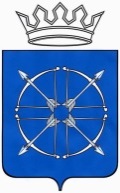 Муниципальное образование Ялуторовский район Тюменской областиАдминистрация Ялуторовского районаП О С Т А Н О В Л Е Н И Е3 июня 2020 года					        		  	                        № 411-пг.ЯлуторовскОб утверждении Административногорегламента предоставления муниципальной услуги «Прием заявлений, документов, а также постановка граждан на учет в качестве нуждающихся в жилых помещениях	В соответствии с Жилищным кодексом Российской Федерации, Федеральным законом от 27.07.2010 г. № 210-ФЗ «Об организации предоставления государственных и муниципальных услуг», руководствуясь статьей 31 Устава муниципального образования Ялуторовский район,П О С Т А Н О В Л Я Ю:	1. Утвердить Административный регламент предоставления муниципальной услуги «Прием заявлений, документов, а также постановка граждан на учет в качестве нуждающихся в жилых помещениях» (приложение).	2. Опубликовать настоящее постановление в средствах массовой информации и разместить его на официальном сайте Ялуторовского района.	3. Признать утратившим силу постановление Администрации Ялуторовского района № 77-п от 31.01.2018 г. «Об утверждении Административного регламента предоставления муниципальной услуги «Прием заявлений, документов, а также постановка граждан на учет в качестве нуждающихся в жилых помещениях.	Глава Ялуторовского района                                               А.С. Гильгенберг______________________________________________________________________	Направлено: отдел организационной работы, делопроизводства и обращения граждан, 			отдел строительства, архитектуры и жилищных программ - 2, отдел 				информатики и защиты информации, в делоГотовил: Евсеева Е. Е.Согласовано: Скоторенко С. В., Андреев А.В., Митяшин Ю.В., Гордиенко К. В., Крашенинин А.В.5-вп№ 2987								Приложение 						к постановлению Администрации Ялуторовского						района № 411-п от 3 июня 2020 годаАдминистративный регламентпредоставления муниципальной услуги «Прием заявлений, документов,а также постановка граждан на учет в качестве нуждающихся в жилых помещениях»I. Общие положения1.1. Предмет регулирования административного регламента	Настоящий Административный регламент (далее - Регламент) устанавливает порядок и стандарт предоставления муниципальной услуги по приему заявлений, документов, постановке граждан на учет в качестве нуждающихся в жилых помещениях (далее по тексту - муниципальная услуга).	Муниципальная услуга состоит из следующих услуг: 	1) принятие на учет граждан в качестве нуждающихся в жилых помещениях;	2) учет изменения условий, послуживших основанием для принятия граждан на учет в качестве нуждающихся в жилых помещениях;3) снятие с учета в качестве нуждающихся в жилых помещениях.1.2. Круг заявителей	1.2.1. Муниципальная услуга в части принятия на учет граждан в качестве нуждающихся в жилых помещениях предоставляется гражданам Российской Федерации соответствующим условиям, указанным в статье 6 Закона Тюменской области от 07.10.1999 № 137 «О порядке учета граждан, нуждающихся в жилых помещениях, предоставляемых им по договорам социального найма, и предоставления жилых помещений в Тюменской области» (далее — заявители, Закон Тюменской области №137), в том числе относящимся к категории малоимущих.	1.2.2. В соответствии со статьей 9 Закона Тюменской области № 137 для участия в федеральных целевых программах для получения в соответствии с действующим законодательством социальных выплат в качестве нуждающихся в улучшении жилищных условий (в жилых помещениях из федерального жилищного фонда) принимаются следующие категории граждан:	а) граждане, подвергшиеся радиационному воздействию вследствие катастрофы на Чернобыльской АЭС и аварии на производственном объединении «Маяк», и приравненные к ним лица на основании Закона Российской Федерации «О социальной защите граждан, подвергшихся воздействию радиации вследствие катастрофы на Чернобыльской АЭС», Федерального закона «О социальной защите граждан Российской Федерации, подвергшихся воздействию радиации вследствие аварии в 1957 году на производственном объединении «Маяк» и сбросов радиоактивных отходов в реку Теча» и постановления Верховного Совета Российской Федерации от 27 декабря 1991 г. № 2123-1 «О распространении действия Закона РСФСР «О социальной защите граждан, подвергшихся воздействию радиации вследствие катастрофы на Чернобыльской АЭС» на граждан из подразделений особого риска»;	б) граждане, признанные в установленном порядке вынужденными переселенцами на основании Закона Российской Федерации «О вынужденных переселенцах»;	в) инвалиды Великой Отечественной войны, участники Великой Отечественной войны, члены семей погибших (умерших) инвалидов Великой Отечественной войны и участников Великой Отечественной войны в соответствии с Федеральным законом от 12.01.1995 № 5-ФЗ «О ветеранах»;	г) граждане, проживающие на сельских территориях, в соответствии с постановлением Правительства Российской Федерации от 31.05.2019 № 696 «Об утверждении государственной программы Российской Федерации «Комплексное развитие сельских территорий» и о внесении изменений в некоторые акты Правительства Российской Федерации».	Признание граждан, указанных в настоящем пункте, нуждающимися в жилых помещениях в целях участия в федеральных целевых программах дает указанным гражданам право на получение социальных выплат и не влечет постановку данных граждан на учет в 2.качестве нуждающихся в жилых помещениях, предоставляемых по договорам социального найма из жилищного фонда Тюменской области или муниципального жилищного фонда. Положения Регламента применяются к гражданам, указанным в настоящем пункте, в части, не урегулированной федеральным законодательством.	1.2.3. Муниципальная услуга в части учета изменения условий, послуживших основанием для принятия граждан на учет в качестве нуждающихся в жилых помещениях, и в части снятия с учета в качестве нуждающихся в жилых помещениях предоставляется гражданам, состоящим на учете в качестве нуждающихся в жилых помещениях в Администрации Ялуторовского района и относящимся к категориям, указанным в пункте 1.2.1. настоящего подраздела.	1.2.4. Если гражданин имеет право состоять на учете в качестве нуждающегося в жилом помещении по нескольким основаниям, предусмотренным действующим законодательством, по своему выбору такой гражданин может быть принят на учет по одному из этих оснований или по всем основаниям.От имени заявителей при предоставлении муниципальной услуги могут выступать иные лица, имеющие право в соответствии с законодательством Российской Федерации либо в силу наделения их заявителями в порядке, установленном законодательством Российской Федерации, полномочиями выступать от имени заявителей при предоставлении муниципальной услуги (далее - представители заявителей).1.3. Справочная информация	Информация о месте нахождения, справочных телефонах и графике работы органа, предоставляющего услугу, учреждений, предоставляющих услугу, указанных в пункте 2.2. Регламента, размещена на официальном сайте Ялуторовского района в сети Интернет по адресу: https://yalutorovsk-mr.admtyumen.ru/mo/Yalutorovsk-mr/government/uslugi.htm, а также в электронном региональном реестре муниципальных услуг (функций) Тюменской области в соответствии с постановлением Правительства Тюменской области от 30.05.2011 № 173-п «О порядке формирования и ведения электронных региональных реестров государственных и муниципальных услуг (функций) Тюменской области». II. Стандарт предоставления муниципальной услуги2.1. Наименование муниципальной услуги	Прием заявлений, документов, а также постановка граждан на учет в качестве нуждающихся в жилых помещениях.2.2. Наименование органа, предоставляющего муниципальную услугу	Предоставление муниципальной услуги осуществляется Администрацией Ялуторовского района (далее – Администрация).	Органом Администрации, непосредственно предоставляющим услугу, является отдел строительства, архитектуры и жилищных программ Администрации Ялуторовского района (далее – Отдел).	Предоставление муниципальной услуги в части информирования граждан о порядке предоставления муниципальной услуги, приема документов, необходимых для предоставления муниципальной услуги, выдачи результата муниципальной услуги может осуществляться МФЦ в соответствии с заключенным соглашением о взаимодействии между Администрацией и МФЦ.2.3. Описание результата предоставления муниципальной услуги	2.3.1. Результат предоставления муниципальной услуги в части принятия на учет граждан в качестве нуждающихся в жилых помещениях:	1) решение о принятии на учет граждан в качестве нуждающихся в жилых помещениях;	2) решение о признании граждан малоимущими и нуждающимися в жилых помещениях и принятии на учет;	3) решение об отказе в принятии на учет в качестве нуждающихся в жилых помещениях.3.	2.3.2. Результат предоставления муниципальной услуги в части учета изменения условий, послуживших основанием для принятия граждан на учет в качестве нуждающихся в жилых помещениях:	1) решение о переводе в списки учета граждан в соответствии с изменившимися условиями;	2) решение о снятии гражданина с учета в качестве нуждающегося в жилых помещениях;	3) решение об исключении граждан из отдельных списков граждан, принятых на учет в качестве нуждающихся в жилых помещениях;	4) уведомление о внесении изменений в учетное дело;	5) сообщение об отказе в предоставлении муниципальной услуги;	2.3.3. Результат предоставления муниципальной услуги в части учета изменения условий, послуживших основанием для принятия граждан на учет в качестве нуждающихся в жилых помещениях:	1) решение о снятии гражданина с учета в качестве нуждающегося в жилых помещениях;	2) сообщение об отказе в предоставлении муниципальной услуги.2.4. Срок предоставления муниципальной услуги	Общий срок предоставления муниципальной услуги не может превышать 33 рабочих дня со дня поступления документов, обязанность по представлению которых возложена на заявителя, в Администрацию до дня направления заявителю результата муниципальной услуги. При этом срок принятия решения по результатам рассмотрения заявления о предоставлении муниципальной услуги не должен превышать 30 рабочих дней со дня поступления документов, обязанность по представлению которых возложена на заявителя, в Администрацию. В случае представления гражданином заявления о принятии на учет через МФЦ срок принятия решения о принятии на учет или об отказе в принятии на учет исчисляется со дня передачи МФЦ такого заявления в Администрацию.2.5. Перечень нормативных правовых актов, регулирующих отношения, возникающие в связи с предоставлением государственной услуги, с указанием их реквизитов и источников официального опубликования	Перечень нормативных правовых актов, регулирующих отношения, возникающие в связи с предоставлением муниципальной услуги (с указанием их реквизитов и источников официального опубликования) размещен на официальном сайте в разделе https://yalutorovsk-mr.admtyumen.ru/mo/Yalutorovsk-mr/government/uslugi.htm, в электронном региональном реестре муниципальных услуг в соответствии с постановлением Правительства Тюменской области от 30.05.2011 № 173-п «О порядке формирования и ведения электронных региональных реестров государственных и муниципальных услуг (функций) Тюменской области».2.6. Исчерпывающий перечень документов,необходимых в соответствии с нормативными правовыми актамидля предоставления муниципальной услуги и услуг,которые являются необходимыми и обязательными для предоставлениямуниципальной услуги, подлежащих представлению заявителем	2.6.1. Для предоставления муниципальной услуги в части принятия на учет граждан в качестве нуждающихся в жилых помещениях гражданам, принимаемым на учет в качестве нуждающихся по категории «малоимущие», устанавливается следующий исчерпывающий перечень документов, которые гражданин должен предоставить самостоятельно:	2.6.1.1. Заявление о принятии на учет, подписываемое заявителем, его супругой (супругом) и их совершеннолетними детьми, не достигшими возраста 23 лет, обучающимися в образовательных организациях по очной форме обучения, по форме, указанной в приложении № 1 к Перечню (приведена в приложении № 2 к Регламенту) либо, если заявление подается в электронном виде, по форме, размещенной на Региональном портале услуг (http://uslugi.admtyumen.ru/) (далее - Региональный портал). Все разделы и поля формы, 4.указанной в приложении № 2 к настоящему Регламенту, подлежат обязательному заполнению, за исключением случаев, установленных данной формой.	Временно отсутствующий член семьи, из перечисленных в абзаце 1 настоящего подпункта, который не может подписать заявление и подать его совместно с заявителем, вправе действовать через представителя.	Представитель заявителя при подаче заявления предоставляет паспорт или иной документ, удостоверяющий личность, а также доверенность, оформленную в соответствии с требованиями действующего законодательства Российской Федерации, либо иной документ, подтверждающий в соответствии с действующим законодательством Российской Федерации полномочия представителя заявителя.	2.6.1.2. Для определения оснований признания нуждающимися к заявлению прилагаются следующие документы.	Если заявитель, его супруга (супруг) и их несовершеннолетние дети, а также их совершеннолетние дети, не достигшие возраста 23 лет, обучающиеся в образовательных организациях по очной форме обучения, являются (не являются) нанимателями жилого помещения по договору социального найма или найма жилищного фонда социального использования либо собственниками жилого помещения, либо проживают в жилом помещении, признанном в установленном порядке непригодным для проживания, представляются:	паспорт гражданина Российской Федерации заявителя, супруга (супруги), их несовершеннолетних детей старше 14 лет, их совершеннолетних детей, не достигших возраста 23 лет, обучающихся в образовательных организациях по очной форме обучения (предоставляются копии всех заполненных страниц и оригинал паспорта, подлежащий возврату предъявителям после установления личности и проверки соответствия копии оригиналу);	свидетельство о браке заявителя;	свидетельства о рождении либо об усыновлении (удочерении) детей;в отношении совершеннолетних детей, не достигших возраста 23 лет, обучающихся в образовательных организациях по очной форме обучения - справку из соответствующей образовательной организации с указанием наименования образовательной организации, ФИО обучающегося, паспортных данных, формы обучения (очная/заочная/иная);правоустанавливающие документы на принадлежащие на праве собственности заявителю, его супруге (супругу) и их несовершеннолетним детям, а также их совершеннолетним детям, не достигшим возраста 23 лет, обучающимся в образовательных организациях по очной форме обучения, объекты недвижимости, права на которые не зарегистрированы в Едином государственном реестре недвижимости;	документы, подтверждающие право заявителя, его супруги (супруга), их несовершеннолетних детей, их совершеннолетних детей, не достигших возраста 23 лет, обучающихся в образовательных организациях по очной форме обучения, проживать в занимаемом жилом помещении государственного или муниципального жилищного фонда (ордер, договор социального найма, договор приватизации, договор найма жилого помещения жилищного фонда социального использования, договор найма специализированного жилого помещения, договор найма жилищного фонда коммерческого использования, решение суда об установлении факта проживания), в случае, если данное право не зарегистрировано в Едином государственном реестре недвижимости (если указанные граждане зарегистрированы по месту жительства в жилых помещениях государственного или муниципального жилищного фонда).Заявитель, не состоящий в браке и не имеющий несовершеннолетних детей, а также совершеннолетних детей, не достигших возраста 23 лет, обучающихся в образовательных организациях по очной форме обучения, представляет свой паспорт гражданина Российской Федерации, а также документы, указанные в абзацах 8, 9 настоящего подпункта.	Для подтверждения основания, предусмотренного пунктом 4 части 1 статьи 51 Жилищного кодекса Российской Федерации, дополнительно к документам, предусмотренным абзацами 3 - 9 настоящего подпункта, представляются документы, подтверждающие родственные отношения между лицами, зарегистрированными по месту жительства заявителя, и наличие проживания в данной квартире нескольких семей (свидетельства о регистрации актов гражданского состояния, судебные решения о признании членом семьи), а также 5.медицинское заключение (выданное медицинской организацией) о наличии тяжелой формы заболевания у гражданина, при которой совместное проживание с ним в одной квартире невозможно, согласно перечню заболеваний, установленному Правительством Российской Федерации.	2.6.1.3. В случае если заявитель, его супруга (супруг), их несовершеннолетние дети, а также их совершеннолетние дети, не достигшие возраста 23 лет, обучающиеся в образовательных организациях по очной форме обучения, меняли фамилию, имя, отчество, дополнительно к документам, указанным в подпунктах 2.6.1.1 — 2.6.1.2 пункта 2.6.1. Регламента, предоставляются документы об изменении фамилии, имени, отчества лиц, изменивших указанные персональные данные (в связи с вступлением в брак - свидетельство о заключении брака; в связи с расторжением брака - справка органов ЗАГС о заключении брака и свидетельство о расторжении брака; в связи с переменой имени - свидетельство о перемене имени).	2.6.1.4. Документы, содержащие сведения об адресах регистрации заявителя, его супруги (супруга), их несовершеннолетних детей (старше 5 лет), а также их совершеннолетних детей, не достигших возраста 23 лет, обучающихся в образовательных организациях по очной форме обучения, за 5 лет, предшествующих дате подачи заявления, по месту жительства (в отношении совершеннолетних граждан: паспорта указанных граждан; решение суда об установлении факта постоянного проживания в Тюменской области не менее 5 лет; в отношении несовершеннолетних детей старше 5 лет вышеуказанное решение суда предоставляется в случае, если свидетельство о регистрации по месту жительства было выдано позже, чем за 5 лет до даты подачи заявления).2.6.2. Для предоставления муниципальной услугив части принятия на учет граждан в качестве нуждающихся в жилых помещениях гражданам, указанным в пункте 1.2.2 настоящего Регламента,устанавливается следующий исчерпывающий перечень документов,которые гражданин должен предоставить самостоятельно	2.6.2.1. Заявление о принятии на учет, подписываемое заявителем, его супругой (супругом), по форме, указанной в приложении № 1 к Регламенту, либо, если заявление подается в электронном виде, по форме, размещенной на Региональном портале. Все разделы и поля формы, указанной в приложении №1 к настоящему Регламенту, подлежат обязательному заполнению, за исключением случаев, установленных данной формой.Временно отсутствующий член семьи, из перечисленных в абзаце 1 настоящего подпункта, который не может подписать заявление и подать его совместно с заявителем, вправе действовать через представителя.	Представитель заявителя при подаче заявления предоставляет паспорт или иной документ, удостоверяющий личность, а также доверенность, оформленную в соответствии с требованиями действующего законодательства Российской Федерации, либо иной документ, подтверждающий в соответствии с действующим законодательством Российской Федерации полномочия представителя заявителя.	2.6.2.2. Документы, подтверждающие отношение заявителя к одной из категорий граждан, указанных в пункте 1.2.2. настоящего Регламента:	1) граждане, указанные в подпункте «г» пункта 1.2.2. Регламента, предъявляют:	а) копию трудовой книжки (для работающих по трудовым договорам); 	б) копию налоговой отчетности за год, предшествующий году подачи заявления, указанного в пункте 2.6.2.1, с отметкой налогового органа, подтверждающую фактическое осуществление гражданином предпринимательской деятельности (для граждан, осуществляющих предпринимательскую деятельность);	в) копии документов, подтверждающих наличие у заявителя собственных или заемных средств в размере, установленном пунктом 1.6 Положения о порядке формирования и утверждения списков, выдачи свидетельств и предоставления социальных выплат гражданам, проживающим на сельских территориях, - участникам мероприятий по улучшению жилищных условий в рамках государственной программы «Комплексное развитие сельских территорий», утвержденного постановлением Правительства Тюменской области от 24.12.2019 № 530-п. 	2.6.2.3. Для определения оснований признания нуждающимися к заявлению прилагаются следующие документы.	6.	Если заявитель, его супруга (супруг) и их несовершеннолетние дети (при наличии), являются (не являются) нанимателями жилого помещения по договору социального найма или найма жилищного фонда социального использования либо собственниками жилого помещения, либо проживают в жилом помещении, признанном в установленном порядке непригодным для проживания, представляются:	паспорт гражданина Российской Федерации заявителя, супруга (супруги), их несовершеннолетних детей старше 14 лет (предоставляются копии всех заполненных страниц и оригинал паспорта, подлежащий возврату предъявителям после установления личности и проверки соответствия копии оригиналу);	свидетельство о браке заявителя;	свидетельства о рождении либо об усыновлении (удочерении) детей;правоустанавливающие документы на принадлежащие на праве собственности заявителю, его супруге (супругу) и их несовершеннолетним детям, объекты недвижимости, права на которые не зарегистрированы в Едином государственном реестре недвижимости;документы, подтверждающие право заявителя, его супруги (супруга), их несовершеннолетних детей, проживать в занимаемом жилом помещении государственного или муниципального жилищного фонда (ордер, договор социального найма, договор приватизации, договор найма жилого помещения жилищного фонда социального использования, договор найма специализированного жилого помещения, договор найма жилищного фонда коммерческого использования, решение суда об установлении факта проживания), в случае, если данное право не зарегистрировано в Едином государственном реестре недвижимости (если указанные граждане зарегистрированы по месту жительства в жилых помещениях государственного или муниципального жилищного фонда).	Заявитель, не состоящий в браке и не имеющий несовершеннолетних детей представляет свой паспорт гражданина Российской Федерации, а также документы, указанные в абзацах 7 - 8 настоящего подпункта.	Для подтверждения основания, предусмотренного пунктом 4 части 1 статьи 51 Жилищного кодекса Российской Федерации, дополнительно к документам, предусмотренным абзацами 3 - 8 настоящего подпункта, представляются документы, подтверждающие родственные отношения между лицами, зарегистрированными по месту жительства заявителя, и наличие проживания в данной квартире нескольких семей (свидетельства о регистрации актов гражданского состояния, судебные решения о признании членом семьи), а также медицинское заключение (выданное медицинской организацией) о наличии тяжелой формы заболевания у гражданина, при которой совместное проживание с ним в одной квартире невозможно, согласно перечню заболеваний, установленному Правительством Российской Федерации.	2.6.2.4. В случае если заявитель, его супруга (супруг), их несовершеннолетние дети меняли фамилию, имя, отчество, дополнительно к документам, указанным в подпунктах 2.6.3.1 — 2.6.3.3 пункта 2.6.3. Регламента, предоставляются документы об изменении фамилии, имени, отчества лиц, изменивших указанные персональные данные (в связи с вступлением в брак - свидетельство о заключении брака; в связи с расторжением брака - справка органов ЗАГС о заключении брака и свидетельство о расторжении брака; в связи с переменой имени - свидетельство о перемене имени).2.6.2.5. Решение суда об установлении факта постоянного проживания в Тюменской области с указанием адреса в отношении заявителя, его супруги (супруга), их несовершеннолетних детей (не требуется, если факт постоянного проживания заявителя и членов его семьи в Тюменской области подтверждается паспортами указанных лиц).	2.6.3. Для предоставления муниципальной услуги в части учета изменения условий, послуживших основанием для принятия граждан на учет в качестве нуждающихся в жилых помещениях гражданам, обратившимся с заявлением об изменении условий, послуживших основанием для принятия гражданина на учет нуждающихся в жилых помещениях, устанавливается следующий исчерпывающий перечень документов, которые гражданин должен предоставить самостоятельно:заявление об изменении условий, послуживших основанием для принятия гражданина на учет нуждающихся в жилых помещениях по форме согласно Приложению №3 к Регламенту, либо, если заявление подается в электронном виде, по форме, размещенной на Региональном портале;	7.	паспорт (предоставляются копии всех заполненных страниц и оригинал паспорта, подлежащий возврату предъявителям после установления личности и проверки соответствия копии оригиналу) гражданина Российской Федерации заявителя; супруга (супруги), их несовершеннолетних детей старше 14 лет; их совершеннолетних детей, не достигших возраста 23 лет, обучающихся в образовательных организациях по очной форме обучения (паспорта совершеннолетних детей не требуются для граждан, указанных в пункте 1.2.2. Регламента);	свидетельство о браке заявителя;	свидетельства о рождении либо об усыновлении (удочерении) детей;	документы, подтверждающие изменение условий, послуживших основанием для принятия гражданина на учет нуждающихся в жилых помещениях (изменение состава семьи; изменение места жительства; приобретение в собственность жилых помещений иных объектов недвижимости, транспортных средств; переезд на территорию другого муниципального образования; изменение правового режима использования занимаемого жилого помещения, его технических характеристик; изменение группы инвалидности; изменение доходов граждан, признанных малоимущими).	Представитель заявителя при подаче заявления предоставляет паспорт или иной документ, удостоверяющий личность, а также доверенность, оформленную в соответствии с требованиями действующего законодательства Российской Федерации, либо иной документ, подтверждающий в соответствии с действующим законодательством Российской Федерации полномочия представителя заявителя.	2.6.4. Для предоставления муниципальной услуги в части снятия с учета в качестве нуждающихся в жилых помещениях гражданам, обратившимся с заявлением о снятии с учета в качестве нуждающихся в жилом помещении, необходимо предоставить:	заявление о снятии гражданина с учета по форме согласно Приложению № 4 к Регламенту, либо, если заявление подается в электронном виде, по форме, размещенной на Едином портале или Региональном портале;	паспорт (предоставляются копии всех заполненных страниц и оригинал паспорта, подлежащий возврату предъявителям после установления личности и проверки соответствия копии оригиналу) гражданина Российской Федерации заявителя; супруга (супруги), их несовершеннолетних детей старше 14 лет; их совершеннолетних детей, не достигших возраста 23 лет, обучающихся в образовательных организациях по очной форме обучения (паспорта совершеннолетних детей не требуются для граждан, указанных в пункте 1.2.2. Регламента);	свидетельство о браке заявителя; 	свидетельства о рождении либо об усыновлении (удочерении) детей.	Представитель заявителя при подаче заявления предоставляет паспорт или иной документ, удостоверяющий личность, а также доверенность, оформленную в соответствии с требованиями действующего законодательства Российской Федерации, либо иной документ, подтверждающий в соответствии с действующим законодательством Российской Федерации полномочия представителя заявителя.2.7. Исчерпывающий перечень документов,необходимых в соответствии с нормативными правовыми актамидля предоставления муниципальной услуги, которые находятся в распоряжении государственных органов, органов местного самоуправления и иных органов, участвующих в предоставлении муниципальных услуг,и которые заявитель вправе представить	2.7.1. Документы (сведения), необходимые для предоставления муниципальной услуги в части принятия на учет граждан в качестве нуждающихся в жилых помещениях, которые находятся в распоряжении Администрации либо запрашиваются без участия заявителя, обратившегося с заявлением о принятии на учет по категории «малоимущие», в государственных органах, органах местного самоуправления и подведомственных указанным органам организациях, в распоряжении которых находятся указанные документы (сведения)	2.7.1.1. Для подтверждения статуса малоимущего запрашиваются:	сведения территориального органа социальной защиты населения о размере дохода, приходящегося на гражданина и каждого члена его семьи, из числа указанных в части 4 статьи 6 Закона Тюменской области № 137, и о наличии у данных граждан независящих причин, 8.предусмотренных частью 3 статьи 8.1 Закона Тюменской области № 137;	сведения Управления Министерства внутренних дел по Тюменской области о наличии зарегистрированных транспортных средств, принадлежащих на праве собственности заявителю, его супруге (супругу) и несовершеннолетним детям, а также их совершеннолетним детям, не достигшим возраста 23 лет, обучающимся в образовательных организациях по очной форме обучения;	сведения Федеральной службы государственной регистрации, кадастра и картографии о кадастровой стоимости зарегистрированных объектов недвижимости, принадлежащих на праве собственности заявителю, его супруге (супругу) и их несовершеннолетним детям, а также их совершеннолетним детям, не достигшим возраста 23 лет, обучающимся в образовательных организациях по очной форме обучения.	2.7.1.2. Для определения оснований признания нуждающимися запрашиваются:	а) в случае, если заявитель, его супруга (супруг) и их несовершеннолетние дети, а также их совершеннолетние дети, не достигшие возраста 23 лет, обучающиеся в образовательных организациях по очной форме обучения, являются (не являются) нанимателями жилых помещений по договорам социального найма, договорам найма жилых помещений жилищного фонда социального использования или членами семьи нанимателя жилого помещения по договору социального найма, договору найма жилого помещения жилищного фонда социального использования либо собственниками жилых помещений или членами семьи собственника жилого помещения, либо проживают в жилом помещении, признанном в установленном порядке непригодным для проживания:	сведения Федеральной службы государственной регистрации, кадастра и картографии о правах отдельного лица на имевшиеся (имеющиеся) у него объекты недвижимости в отношении заявителя, его супруги (супруга), их несовершеннолетних детей, а также их совершеннолетних детей, не достигших возраста 23 лет, обучающихся в образовательных организациях по очной форме обучения (в случае если указанные граждане меняли фамилию, имя, отчество, сведения запрашиваются с учетом всех изменений);	сведения Федеральной службы государственной регистрации, кадастра и картографии об объекте недвижимости (жилом помещении, в котором зарегистрирован заявитель, его супруга (супруг) и их несовершеннолетние дети, а также их совершеннолетние дети, не достигшие возраста 23 лет, обучающиеся в образовательных организациях по очной форме обучения, по месту жительства);	сведения органов государственной власти Тюменской области, органов местного самоуправления Тюменской области, осуществляющих полномочия наймодателя в отношении жилых помещений жилищного фонда Тюменской области или муниципального жилищного фонда, из договора социального найма, договора найма жилого помещения жилищного фонда социального использования, договора найма специализированного жилого помещения, договора найма жилищного фонда коммерческого использования на занимаемое заявителем, его супругой (супругом) и их несовершеннолетними детьми, а также их совершеннолетними детьми, не достигшими возраста 23 лет, обучающимися в образовательных организациях по очной форме обучения;	сведения Министерства внутренних дел Российской Федерации о действительности регистрации по месту жительства гражданина РФ в отношении лиц, указанных в заявлении;сведения организации, осуществляющей хранение и использование технических паспортов, оценочной и иной учетно-технической документации об объектах государственного технического учета и технической инвентаризации, о наличии (отсутствии) у заявителя, его супруги (супруга), их несовершеннолетних детей, их совершеннолетних детей, не достигших возраста 23 лет, обучающихся в образовательных организациях по очной форме обучения, на праве собственности недвижимого имущества, площади принадлежащих указанным гражданам на праве собственности жилых помещений (в случае если указанные граждане меняли фамилию, имя, отчество, справка предоставляется с учетом всех изменений);	б) если заявитель, его супруга (супруг) и их несовершеннолетние дети, а также их совершеннолетние дети, не достигшие возраста 23 лет, обучающиеся в образовательных организациях по очной форме обучения, проживают в жилом помещении, признанном в установленном порядке не соответствующим установленным для жилых помещений требованиям, либо в жилом помещении, признанном в установленном порядке непригодным 9.для проживания и не подлежащим ремонту или реконструкции, дополнительно к сведениям, предусмотренным подпунктом «а» подпункта 2.7.1.2. Регламента, запрашиваются: сведения из решения уполномоченного органа местного самоуправления либо Главного управления строительства Тюменской области, подтверждающие указанные факты.	2.7.2. Документы (сведения), необходимые для предоставления муниципальной услуги в части принятия на учет граждан в качестве нуждающихся в жилых помещениях, которые находятся в распоряжении Администрации либо запрашиваются без участия заявителя, обратившегося с заявлением о принятии на учет как относящегося к одной из категорий граждан, указанных в пункте 1.2.2. Регламента, в государственных органах, органах местного самоуправления и подведомственных указанным органам организациях, в распоряжении которых находятся указанные документы (сведения)	2.7.2.1. Для определения принадлежности к категории граждан, указанных в подпункте «г» пункта 1.2.2. Регламента, запрашиваются сведения Федеральной налоговой службы о государственной регистрации физического лица в качестве индивидуального предпринимателя.	Для определения принадлежности к категориям граждан, указанным в подпунктах «а», «б», «в» пункта 1.2.2. Регламента, запрашиваются сведения Единой государственной информационной системы социального обеспечения либо сведения органов и организаций, выдавших документы, подтверждающие право указанных граждан на льготы.	2.7.2.2. Для определения оснований признания нуждающимися орган учета запрашивает следующие сведения:	а) если заявитель, его супруга (супруг) и их несовершеннолетние дети, являются (не являются) нанимателями жилых помещений по договорам социального найма, договорам найма жилых помещений жилищного фонда социального использования или членами семьи нанимателя жилого помещения по договору социального найма, договору найма жилого помещения жилищного фонда социального использования либо собственниками жилых помещений или членами семьи собственника жилого помещения, либо проживают в жилом помещении, признанном в установленном порядке непригодным для проживания:	сведения Федеральной службы государственной регистрации, кадастра и картографии о правах отдельного лица на имевшиеся (имеющиеся) у него объекты недвижимости в отношении заявителя, его супруги (супруга), их несовершеннолетних детей (в случае если указанные граждане меняли фамилию, имя, отчество, сведения запрашиваются с учетом всех изменений);	сведения Федеральной службы государственной регистрации, кадастра и картографии об объекте недвижимости (жилом помещении, в котором зарегистрирован заявитель, его супруга (супруг) и их несовершеннолетние дети по месту жительства);	сведения органов государственной власти Тюменской области, органов местного самоуправления Тюменской области, осуществляющих полномочия наймодателя в отношении жилых помещений жилищного фонда Тюменской области или муниципального жилищного фонда, из договора социального найма, договора найма жилого помещения жилищного фонда социального использования, договора найма специализированного жилого помещения, договора найма жилищного фонда коммерческого использования на занимаемое заявителем, его супругой (супругом) и их несовершеннолетними детьми;	сведения Министерства внутренних дел Российской Федерации о действительности регистрации по месту жительства гражданина РФ в отношении лиц, указанных в заявлении;сведения организации, осуществляющей хранение и использование технических паспортов, оценочной и иной учетно-технической документации об объектах государственного технического учета и технической инвентаризации, о наличии (отсутствии) у заявителя, его супруги (супруга), их несовершеннолетних детей, на праве собственности недвижимого имущества, площади принадлежащих указанным гражданам на праве собственности жилых помещений (в случае если указанные граждане меняли фамилию, имя, отчество, справка предоставляется с учетом всех изменений);	б) если заявитель, его супруга (супруг) и их несовершеннолетние дети, проживают в жилом помещении, признанном в установленном порядке не соответствующим установленным для жилых помещений требованиям, дополнительно к сведениям, предусмотренным подпунктом «а» подпункта 2.7.2.2. Регламента, запрашиваются: сведения из 10.решения уполномоченного органа местного самоуправления либо Главного управления строительства Тюменской области, подтверждающие установление указанного несоответствия.	2.7.3. Документы (сведения), необходимые для предоставления муниципальной услуги в части учета изменения условий, послуживших основанием для принятия граждан на учет в качестве нуждающихся в жилых помещениях, которые находятся в распоряжении Администрации либо запрашиваются без участия заявителя, обратившегося с заявлением об изменении условий, послуживших основанием для принятия гражданина на учет нуждающихся в жилых помещениях, в государственных органах, органах местного самоуправления и подведомственных указанным органам организациях, в распоряжении которых находятся указанные документы (сведения) определяются в соответствии с пунктами 	2.7.1, 2.7.2. Регламента в зависимости от изменившихся условий.	2.7.4. Для предоставления муниципальной услуги в части выдачи документа, подтверждающего завершение переустройства и (или) перепланировки переводимого помещения, межведомственное взаимодействие не требуется.	2.7.5. Заявитель вправе предоставить документы, указанные в пунктах 2.7.1. - 2.7.2. Регламента, по собственной инициативе.2.8. Исчерпывающий перечень оснований для отказа в приеме документов, необходимых для предоставления муниципальной услуги	Основанием для отказа в приеме документов, поступивших в электронной форме, является несоблюдение установленных законодательством условий признания действительности, усиленной квалифицированной электронной подписи, установленных статьей 11 Федерального закона от 06.04.2011 № 63-ФЗ «Об электронной подписи» (далее - условия действительности электронной подписи).2.9. Исчерпывающий перечень оснований для отказа в предоставлении муниципальной услуги или приостановления предоставления муниципальной услуги	2.9.1. В предоставлении муниципальной услуги в части принятия на учет граждан в качестве нуждающихся в жилых помещениях отказывается в случаях:	1) не представлены предусмотренные подразделом 2.6. Регламента документы (обязанность по представлению которых возложена на заявителя);	2) ответ органа государственной власти, органа местного самоуправления либо подведомственной органу государственной власти или органу местного самоуправления организации на межведомственный запрос свидетельствует об отсутствии документа и (или) информации, необходимых для принятия граждан на учет в качестве нуждающихся в жилых помещениях в соответствии с пунктом , если соответствующий документ не был представлен заявителем по собственной инициативе, за исключением случаев, если отсутствие таких запрашиваемых документа или информации в распоряжении таких органов или организаций подтверждает право соответствующих граждан состоять на учете в качестве нуждающихся в жилых помещениях;	3) представлены документы, которые не подтверждают право соответствующих граждан состоять на учете в качестве нуждающихся в жилых помещениях;	4) не истек предусмотренный статьей 53 Жилищного кодекса РФ срок.	2.9.2. В предоставлении муниципальной услуги в части учета изменения условий, послуживших основанием для принятия граждан на учет в качестве нуждающихся в жилых помещениях, и в части снятия с учета в качестве нуждающихся в жилых помещениях отказывается в случае, если:	1) при подаче заявления гражданином, не состоящим на учете в качестве нуждающегося в жилых помещениях в Администрации;	2) при непредоставлении информации (документов), подтверждающей изменившиеся данные (не применяется в случае подачи заявления о снятии с учета). 	2.9.3. Отказ в предоставлении муниципальной услуги должен содержать ссылку на конкретные основания, из установленных в части 1 статьи 54 Жилищного кодекса РФ (перечислены в пункте 2.9.1 Регламента), и 2.9.2. Регламента, а также положения заявления или документов, в отношении которых выявлены такие основания.11.	Непредставление (несвоевременное представление) органом или организацией по межведомственному запросу документов и информации, указанных в пункте 2.7. Регламента, в Администрацию не может являться основанием для отказа в предоставлении заявителю муниципальной услуги.	2.9.4. Основания для приостановления предоставления муниципальной услуги отсутствуют.2.10. Способы, размер и основаниявзимания государственной пошлины или иной платы,взимаемой за предоставление муниципальной услугиУслуга предоставляется бесплатно.2.11. Способы, размер и основания взимания платыза предоставление услуг, которые являются необходимыми и обязательными для предоставления муниципальной услуги	Необходимой и обязательной для предоставления муниципальной услуги является услуга по выдаче медицинского документа (заключения, справки) о наличии тяжелой формы хронического заболевания, при которой совместное проживание с ним в одной квартире невозможно.	Плата за услугу, которая является необходимой и обязательной, действующим законодательством не регулируется, определяется сторонами по соглашению.2.12. Максимальный срок ожидания в очереди при подаче заявленияо предоставлении муниципальной услуги, услуги, предоставляемой организацией, участвующей в предоставлении муниципальной услугии при получении результата предоставления таких услуг	Время ожидания в очереди при подаче заявления на предоставление муниципальной услуги не должно превышать 15 минут.	Время ожидания в очереди при получении результата муниципальной услуги не должно превышать 15 минут.2.13. Срок регистрации заявления о предоставлении муниципальной услуги и услуги, предоставляемой организацией, участвующей в предоставлении муниципальной услуги	Регистрация заявления при личном обращении заявителя в МФЦ не должна превышать 15 минут. При поступлении заявления в электронной форме в рабочие дни в рабочее время Отдела - в день его поступления, в выходные, праздничные дни либо в нерабочее время Отдела – в первый рабочий день, следующий за днем его поступления.2.14. Требования к помещениям, в которых предоставляется муниципальная услуга, услуга, предоставляемая организацией, участвующей в предоставлении муниципальной услуги, к месту ожидания и приема заявителей,размещению и оформлению визуальной, текстовой и мультимедийной информации о порядке предоставления таких услуг, в том числе к обеспечениюдоступности для инвалидов указанных объектов в соответствии с законодательством Российской Федерации о социальной защите инвалидов	2.14.1. Помещения для предоставления муниципальной услуги размещаются по адресу: Тюменская область, г. Ялуторовск, ул. Тюменская, 23, Тюменская область, г. Ялуторовск, ул. Тюменская, 59.	Помещения для предоставления муниципальной услуги должны соответствовать комфортным условиям для заявителей и оптимальным условиям работы сотрудников Администрации.	Помещения обозначаются табличками с указанием номеров помещений (окон), должности и фамилии лица, осуществляющего прием заявителей, также обеспечиваются необходимым для предоставления муниципальной услуги оборудованием (компьютерами, средствами связи, включая информационно-телекоммуникационную сеть «Интернет», оргтехникой), канцелярскими принадлежностями, наглядной информацией, стульями и 12.столами, необходимыми для заполнения заявителями документов, и оборудуется местами ожидания, средствами пожаротушения и оповещения о возникновении чрезвычайной ситуации, доступными местами общего пользования (туалетами).	Места ожидания оборудуются местами для сидения (стульями, кресельными сидениями, скамьями). Количество мест ожидания определяется исходя из фактической нагрузки и возможностей для их размещения в здании.	2.14.2. Места, предназначенные для ознакомления заявителей с информационными материалами, оборудуются информационными стендами с визуальной и текстовой информацией. На информационных стендах размещается следующая текстовая информация:	 - о режиме работы, номерах телефонов, факсов, адресах электронной почты Администрации;	 - о номерах кабинетов (окон), где осуществляются прием и устное информирование граждан; фамилии, имена, отчества сотрудников Администрации, осуществляющих прием и устное информирование граждан;	 - информация, которая в соответствии с пунктом 1.3 раздела 1, пунктом 2.5 раздела 2 и разделом 5 настоящего Регламента, размещена на официальном сайте Администрации в сети Интернет по адресу: https://yalutorovsk-mr.admtyumen.ru/mo/Yalutorovsk-mr/government/uslugi.htm, а также в электронном региональном реестре муниципальных услуг (функций) Тюменской области в соответствии с постановлением Правительства Тюменской области от 30.05.2011 № 173-п «О порядке формирования и ведения электронных региональных реестров государственных и муниципальных услуг (функций) Тюменской области»;	 - образцы заявлений и перечень прилагаемых к ним документов.	Основными требованиями к оформлению визуальной и текстовой информации являются достоверность предоставляемой информации, четкость в изложении информации, полнота информирования, наглядность форм предоставляемой информации, удобство и доступность получения информации.	2.14.3. К помещениям предъявляются требования по обеспечению беспрепятственного доступа инвалидов, установленные законодательством Российской Федерации о социальной защите инвалидов, с учетом действующих параметров помещений, в том числе:	 - наличие выделенной стоянки автотранспортных средств для инвалидов;	 - обеспечение возможности беспрепятственного доступа к помещениям, в которых предоставляется муниципальная услуга, к местам ожидания и приема, в том числе наличие поручней, пандусов, раздвижных дверей, доступных входных групп, санитарно-гигиенических помещений;	 - обеспечение достаточной ширины дверных проемов, лестничных маршей, площадок;	 - обеспечение возможности самостоятельного передвижения по территории, на которой расположены помещения, в которых предоставляется муниципальная услуга, входа и выхода из него;	 - размещение информации с учетом ограничения жизнедеятельности инвалидов;	 - сопровождение инвалидов, имеющих стойкие расстройства функции зрения и самостоятельного передвижения, и оказание им помощи;	 - допуск в помещения, в которых предоставляется муниципальная услуга собаки-проводника при наличии документа, подтверждающего ее специальное обучение;	 - оказание сотрудниками Администрации помощи инвалидам в преодолении барьеров, мешающих получению ими услуги наравне с другими лицами.	2.14.4. Требования к помещениям МФЦ, в которых предоставляется муниципальная услуга, установлены Правилами организации деятельности многофункциональных центров предоставления государственных и муниципальных услуг, утвержденными постановлением Правительства Российской Федерации от 22.12.2012 № 1376.2.15. Показатели доступности и качества муниципальной услуги	2.15.1. Показателями доступности муниципальной услуги являются:	наличие полной, достоверной и доступной для заявителя информации о предоставлении муниципальной услуги, способах, порядке и условиях ее получения, в том числе с использованием информационно-телекоммуникационных технологий;13.	наличие помещений, оборудования и оснащения, отвечающих требованиям Регламента;	соблюдение режима работы Администрации при предоставлении муниципальной услуги;	возможность получения муниципальной услуги через МФЦ и в электронной форме в соответствии с подразделом 2.16. Регламента;	2.15.2. Показателями качества муниципальной услуги являются:соблюдение сроков и последовательности административных процедур, установленных Регламентом;	отсутствие обоснованных жалоб на действия (бездействие) и решения сотрудников Администрации;	количество взаимодействий заявителя с сотрудниками Администрации при предоставлении муниципальной услуги и их продолжительность.2.16. Требования, учитывающие в том числе особенностипредоставления муниципальной услуги в многофункциональных центрахпредоставления государственных и муниципальных услуг и особенности предоставления муниципальной услуги в электронной форме	2.16.1. При предоставлении муниципальной услуги в электронной форме заявитель вправе:	1) получить информацию о порядке и сроках предоставления муниципальной услуги, размещенной на Едином портале государственных и муниципальных услуг (функций) (www.gosuslugi.ru) (далее - Единый портал) или на Региональном портале;	2) осуществить предварительную запись на личный прием в МФЦ через официальный сайт МФЦ в информационно-телекоммуникационной сети Интернет (www.mfcto.ru);	3) подать заявление в форме электронного документа с использованием «Личного кабинета» Регионального портала посредством заполнения электронной формы заявления.	Заявление, подаваемое в форме электронного документа, подписывается заявителем простой электронной подписью, а прилагаемые к нему электронные документы должны быть подписаны должностными лицами органов (организаций), выдавших эти документы, усиленной квалифицированной электронной подписью (если законодательством Российской Федерации для подписания таких документов не установлен иной вид электронной подписи);	4) получить сведения о ходе выполнения заявления, поданного в электронной форме;	5) получить результат предоставления муниципальной услуги в форме электронного документа;	6) осуществить оценку качества предоставления муниципальной услуги посредством Регионального портала;	7) подать жалобу на решение и действие (бездействие) органа, предоставляющего муниципальную услугу, должностного лица органа, предоставляющего муниципальную услугу, либо муниципального служащего посредством Федеральной государственной информационной системы, обеспечивающей процесс досудебного (внесудебного) обжалования решений и действий (бездействия), совершенных при предоставлении государственных и муниципальных услуг (далее — ФГИС ДО), а также при помощи Регионального портала, официального сайта Администрации.III. Состав, последовательность и сроки выполнения административных процедур (действий), требования к порядку их выполнения, в том числе особенности выполнения административных процедур (действий) в электронной форме, а также особенности выполнения административных процедур в МФЦ3.1. Перечень и особенности исполнения административных процедур	3.1.1. Предоставление муниципальной услуги включает в себя следующие административные процедуры:	а) прием и регистрация заявления и документов, необходимых для предоставления муниципальной услуги;	б) рассмотрение заявления и документов, направление (выдача) результата предоставления муниципальной услуги;14.	в) порядок исправления допущенных опечаток и ошибок в выданных в результате муниципальной услуги документах.	Доступ Заявителей к сведениям о муниципальной услуге обеспечивается посредством Единого портала.	Возможность получения сведений о ходе выполнения Заявления, взаимодействие органа, предоставляющего муниципальную услугу, с организациями, участвующими в предоставлении муниципальной услуги, получение Заявителем результата предоставления муниципальной услуги (по выбору Заявителя), иные действия, необходимые для предоставления муниципальной услуги в электронной форме, обеспечиваются посредством Регионального портала.	3.1.2.Особенности выполнения отдельных административных процедур в МФЦ	3.1.2.1. При предоставлении муниципальной услуги в МФЦ заявитель вправе:	1) получать информацию о порядке предоставления муниципальной услуги в МФЦ, о ходе выполнения заявления о предоставлении муниципальной услуги (в части процедур, выполняемых в МФЦ, а также процедур, выполняемых Администрацией, информация о ходе выполнения которых передается в МФЦ), по иным вопросам, связанным с предоставлением муниципальной услуги, а также имеет право на консультирование о порядке предоставления муниципальной услуги в МФЦ;	2) осуществить предварительную запись на прием в МФЦ для подачи документов и для получения результата муниципальной услуги, в том числе в случае подачи заявления в электронном виде и, если заявитель выбрал способ получения результата муниципальной услуги в МФЦ. Запись на прием в МФЦ осуществляется через официальный сайт МФЦ в информационно-телекоммуникационной сети «Интернет» (www.mfcto.ru).	3.1.2.2. Административные процедуры, предусмотренные пунктом 3.1.2.1. Регламента, выполняются в соответствии с Правилами организации деятельности многофункциональных центров предоставления государственных и муниципальных услуг, утвержденными постановлением Правительства РФ от 22.12.2012 № 1376, Стандартом обслуживания заявителей в Государственном автономном учреждении Тюменской области «Многофункциональный центр предоставления государственных и муниципальных услуг в Тюменской области», утвержденного постановлением Правительства Тюменской области от 08.12.2017 № 610-п. 3.2. Прием и регистрация заявления о предоставлениимуниципальной услуги и документов, необходимыхдля предоставления муниципальной услуги	3.2.1. Основанием для начала административной процедуры является обращение заявителя с заявлением и иными документами, установленными подразделом 2.6. Регламента, посредством личного приема в МФЦ или в электронной форме посредством Регионального портала в Администрацию.	3.2.2. В ходе личного приема документов, необходимых для предоставления муниципальной услуги, сотрудник МФЦ:	а) устанавливает личность обратившегося путем проверки документа, удостоверяющего его личность (в случае обращения представителя заявителя устанавливает наличие у него полномочий путем проверки документа, подтверждающего полномочия представителя);	б) информирует заявителя о порядке и сроках предоставления муниципальной услуги;	в) обеспечивает заполнение заявления, после этого предлагает заявителю убедиться в правильности внесенных в заявление данных и подписать заявление или обеспечивает прием такого заявления в случае, если заявитель самостоятельно оформил заявление; проверяет наличие документов, которые в силу подраздела 2.6 Регламента заявитель должен предоставить самостоятельно; в случаях, предусмотренных постановлением Правительства Российской Федерации от 22.12.2012 № 1376, обеспечивает изготовление копий с представленных заявителем подлинников документов, выполняет на таких копиях надпись об их соответствии оригиналам, заверяет своей подписью с указанием фамилии и инициалов, должности и даты заверения;	г) обеспечивает регистрацию заявления в журнале регистрации документов Администрации Ялуторовского района, а также выдачу заявителю под личную подпись 15.расписки в получении от заявителя документов с указанием их перечня и даты их получения МФЦ, а также с указанием перечня документов, которые будут получены по межведомственным запросам.	3.2.3. При поступлении заявления и документов в электронной форме сотрудник Отдела:	обеспечивает регистрацию заявления в журнале регистрации документов Администрации Ялуторовского района, при этом заявление получает статусы «Получено ведомством», что отражается в «Личном кабинете» Регионального портала (уведомление о приеме и регистрации запроса и иных документов, необходимых для предоставления услуги, содержащее сведения о факте приема запроса и документов, необходимых для предоставления услуги, и начале процедуры предоставления услуги, а также сведения о дате и времени окончания предоставления услуги либо мотивированный отказ в приеме запроса и иных документов, необходимых для предоставления услуги направляется заявителю на адрес электронной почты или с использованием Регионального портала услуг в Личном кабинете по выбору заявителя, выраженному в настройках Личного кабинета; информация о документах (сведениях), которые будут получены в рамках межведомственного взаимодействия отражена в сформированном запросе, доступ к которому обеспечивается в течение не менее 1 года со дня формирования);	проверяет подлинность электронной подписи посредством обращения к Единому порталу (в случае, если заявителем представлены электронные документы, подписанные квалифицированной электронной подписью).	В случае если в результате проверки квалифицированной подписи выявлено несоблюдение условий ее действительности, сотрудник Администрации принимает решение об отказе в приеме документов, поступивших в электронной форме, а также направляет заявителю (представителю заявителя) уведомление о принятом решении в электронной форме с указанием пунктов статьи 11 Федерального закона от 06.04.2011 № 63-ФЗ «Об электронной подписи», которые послужили основанием для его принятия. Такое уведомление подписывается квалифицированной подписью сотрудника Администрации, регистрируется в журнале регистрации документов Администрации Ялуторовского района и направляется способами, указанными в пункте 9 Постановления Правительства РФ от 25.08.2012 № 852 «Об утверждении Правил использования усиленной квалифицированной электронной подписи при обращении за получением государственных и муниципальных услуг и о внесении изменения в Правила разработки и утверждения административных регламентов предоставления государственных услуг».При поступлении заявления от МФЦ, принятого от заявителя в рамках личного приема в МФЦ, сотрудник Отдела обеспечивает его регистрацию в журнал регистрации документов Администрации Ялуторовского района.	3.2.4. Результатом исполнения административной процедуры является регистрация заявления и документов.	3.2.5. Фиксация результата административной процедуры осуществляется путем занесения информации о зарегистрированном заявления в журнал регистрации документов Администрации Ялуторовского района.	3.2.6. Ответственным за выполнение административной процедуры является сотрудник МФЦ, Отдела, к функциям которого относится прием и регистрация заявления и документов.	3.2.7. Критерием для исполнения административной процедуры является факт обращения заявителя.	3.2.8. Максимальный срок совершения административной процедуры при личном обращении в МФЦ не должен превышать 15 минут. При поступлении заявления в электронной форме, в рабочие дни - в день его поступления, в выходные или праздничные дни – в первый рабочий день, следующий за днем его поступления.	В случае установления факта несоблюдения условий действительности электронной подписи срок выполнения процедуры не должен превышать 3 рабочих дней.3.3. Рассмотрение заявления и документов,направление (выдача) результата предоставления муниципальной услуги	3.3.1. Основанием для начала данной административной процедуры является окончание 16.административной процедуры, указанной в подразделе 3.2. Регламента.	3.3.2. Уполномоченный сотрудник Отдела осуществляет: 	1) подготовку и направление запросов о предоставлении сведений, указанных в подразделе 2.7. Регламента, если заявитель не представил их по собственной инициативе. Направление запросов осуществляется в течение 3 рабочих дней со дня поступления документов в Администрацию с использованием системы межведомственного электронного взаимодействия Тюменской области (далее - СМЭВ ТО), а в случае отсутствия возможности направления запросов в электронной форме - на бумажных носителях (вся запрошенная информация (документы), полученная в рамках информационного взаимодействия, приобщается к материалам дела);	2) проверку полноты полученной информации, документов:в случае поступления запрошенной информации (документов) не в полном объеме или содержащей противоречивые сведения, уполномоченный сотрудник Отдела уточняет запрос и направляет его повторно;	3) проверяет наличие оснований для отказа в предоставлении муниципальный услуги, установленных подразделом 2.9. Регламента, и при их отсутствии осуществляет подготовку проекта уведомления о результате рассмотрения документов и проекта результата (в части принятия на учет граждан в качестве нуждающихся в жилых помещениях: решения о принятии на учет граждан в качестве нуждающихся в жилых помещениях либо решения о признании граждан малоимущими и нуждающимися в жилых помещениях и принятии на учет; 	в части учета изменения условий, послуживших основанием для принятия граждан на учет в качестве нуждающихся в жилых помещениях: решения о переводе в списки учета граждан в соответствии с изменившимися условиями; решения о снятии гражданина с учета в качестве нуждающегося в жилых помещениях; решения об исключении граждан из отдельных списков граждан, принятых на учет в качестве нуждающихся в жилых помещениях; уведомления о внесении изменений в учетное дело; в части учета изменения условий, послуживших основанием для принятия граждан на учет в качестве нуждающихся в жилых помещениях: решения о снятии гражданина с учета в качестве нуждающегося в жилых помещениях); при наличии оснований для отказа в предоставлении муниципальной услуги, установленных подразделом 2.9 Регламента - осуществляет подготовку проекта сообщения об отказе в предоставлении муниципальной услуги и в части принятия на учет граждан в качестве нуждающихся в жилых помещениях - проекта решения об отказе в принятии на учет в качестве нуждающихся в жилых помещениях.	3.3.4. Документы, указанные в подпункте 3 пункта 3.3.3. Регламента, вместе с документами, принятыми от заявителя, информацией (документами), поступившей в рамках межведомственного взаимодействия, передаются уполномоченным сотрудником Отдела на утверждение (подписание) Главе Ялуторовского района.	Документы, указанные в подпункте 3 пункта 3.3.3. Регламента, подлежат подписанию Главой Ялуторовского района в течение 3 рабочих дней со дня поступления к нему указанных документов, но не позднее 30 рабочих дней со дня получения Администрацией документов (сведений), обязанность по предоставлению которых возложена на заявителя (в случае обращения Заявителя через МФЦ — со дня передачи МФЦ заявления и документов в Администрацию).	3.3.5. Сотрудник Отдела не позднее 3 рабочих дней со дня подписания Главой Ялуторовского района документов, указанных в подпункте 3 пункта 3.3.3. Регламента:	1) обеспечивает их регистрацию в установленном в Администрации порядке;	2) обеспечивает направление (выдачу) заявителю результатов муниципальной услуги, указанных в п. 2.3. Регламента.3.4. Порядок исправления допущенных опечаток и ошибокв выданных в результате муниципальной услуги документах	3.4.1. Основанием для начала административной процедуры по исправлению допущенных опечаток и ошибок (далее - техническая ошибка) в выданных в результате предоставления муниципальной услуги документах, перечисленных в подразделе 2.3. настоящего Регламента (далее — результат муниципальной услуги), является получение Администрацией заявления об исправлении технической ошибки. Прием и регистрация 17.заявления об исправлении технической ошибки и подтверждающих документов осуществляется при личном приеме в порядке, установленном подразделами 3.2.2., 3.2.3. настоящего Регламента.	3.4.2. При обращении об исправлении технической ошибки заявитель представляет: 	 - заявление об исправлении технической ошибки (рекомендуемая форма в Приложении № 5 к настоящему Регламенту);	 - документы, подтверждающие наличие в выданном результате предоставления муниципальной услуги технической ошибки.	3.4.3. Сотрудник Администрации, ответственный за подготовку проекта результата муниципальной услуги, проверяет поступившее заявление об исправлении технической ошибки на предмет наличия технической ошибки в выданном результате предоставления муниципальной услуги. Критерием принятия решения по исправлению технической ошибки в выданном в результате предоставления муниципальной услуги документе является наличие опечатки и (или) ошибки.	В случае наличия технической ошибки в выданном в результате предоставления муниципальной услуги документе сотрудник Администрации, ответственный за подготовку проекта результата муниципальной услуги, устраняет техническую ошибку путем подготовки результата муниципальной услуги в соответствии с подразделом 3.3. настоящего Регламента и передает его Главе Ялуторовского района на утверждение (подписание) в течение 3 рабочих дней со дня регистрации заявления об исправлении технической ошибки в Администрации. 	При этом проект результата услуги подлежит утверждению (подписанию) Главой Ялуторовского района в течение 1 рабочего дня со дня поступления к нему указанного документа.	В случае отсутствия технической ошибки в выданном результате предоставления муниципальной услуги сотрудник Администрации, ответственный за подготовку проекта результата муниципальной услуги, готовит уведомление об отсутствии технической ошибки в выданном результате предоставления муниципальной услуги и передает его Главе Ялуторовского района на утверждение (подписание) в течение 3 рабочих дней со дня регистрации заявления в Администрации. При этом проект уведомления подлежит утверждению (подписанию) Главой Ялуторовского района в течение 1 рабочего дня со дня поступления к нему указанного документа.	3.4.4. Сотрудник Администрации, ответственный за регистрацию и направление документов, регистрирует подписанный результат услуги либо уведомление об отсутствии технической ошибки в выданном результате предоставления муниципальной услуги в день подписания, фиксирует это в журнале регистрации документов Администрации Ялуторовского района и направляет заявителю способом, указанном в заявлении об исправлении технической ошибки.IV. Формы контроля за исполнением административного регламента4.1. Порядок осуществления текущего контроляза соблюдением ответственными должностными лицами положений административного регламента и иных нормативных правовых актов, устанавливающих требования к предоставлению муниципальной услуги,а также принятием решений ответственными лицами	Текущий контроль за соблюдением последовательности действий, определенных административными процедурами по предоставлению муниципальной услуги и принятием решений сотрудниками Администрации, осуществляют руководитель, ответственный за организацию работы по предоставлению муниципальной услуги, а также должностные лица Администрации.	Перечень должностных лиц, осуществляющих текущий контроль, устанавливается индивидуальными правовыми актами Администрации, должностными регламентами и должностными инструкциями сотрудников Администрации.	Текущий контроль осуществляется путем проведения уполномоченным должностным лицом, ответственным за организацию работы по предоставлению муниципальной услуги, проверок соблюдения и предоставления сотрудниками Администрации положений настоящего Регламента.	18.	Периодичность осуществления текущего контроля устанавливается постановлением Администрации Ялуторовского района.4.2. Порядок и периодичность осуществления плановыхи внеплановых проверок полноты и качества предоставления муниципальной услуги, в том числе порядок и формы контроля за полнотой и качеством предоставления муниципальной услуги	Администрация организует и осуществляет контроль за предоставлением муниципальной услуги.	Контроль за полнотой и качеством предоставления муниципальной услуги включает в себя проведение проверок не реже одного раза в течение календарного года, выявление и устранение нарушений прав заявителей, рассмотрение, принятие решений и подготовку ответов на обращения заявителей, содержащих жалобы на решения, действия (бездействие) сотрудников Администрации.	По результатам контроля осуществляется привлечение виновных лиц к ответственности в соответствии с законодательством Российской Федерации.	Проверки полноты и качества предоставления муниципальной услуги осуществляются на основании постановления Администрации Ялуторовского района.	Периодичность проведения проверок может носить плановый характер (осуществляться на основании квартальных, полугодовых или годовых планов работы), тематический характер (проверка исполнения муниципальной услуги по отдельным вопросам, связанным с предоставлением муниципальной услуги) и внеплановый характер (по конкретному обращению).V. Досудебный (внесудебный) порядок обжалования решений и действий (бездействия) органа, предоставляющего муниципальную услугу, должностного лица органа, предоставляющего муниципальную услугу, либо муниципального служащего	5.1. Заявитель (представитель заявителя) вправе обжаловать действия (бездействие) и (или) решения, принятые в ходе предоставления муниципальной услуги, в досудебном (внесудебном) порядке.	5.2. Жалоба может быть адресована следующим должностным лицам, уполномоченным на ее рассмотрение:	а) заместителю Главы Ялуторовского района, координирующему и контролирующему деятельность структурных подразделений Администрации, на решения и (или) действия (бездействие) должностных лиц структурных подразделений Администрации;	б) Главе Ялуторовского района на решения и (или) действия (бездействие) заместителя Главы Ялуторовского района, координирующего и контролирующего деятельность определенного структурного подразделения Администрации;	в) директору МФЦ на решения и (или) действия (бездействие) сотрудников МФЦ.	5.3. Информация о порядке подачи и рассмотрения жалобы размещается на официальном сайте в сети «Интернет», Региональном портале, в МФЦ, а также предоставляется непосредственно должностными лицами Администрации по телефонам для справок, а также электронным сообщением по адресу, указанному заявителем.	5.4. Порядок досудебного (внесудебного) обжалования решений и действий (бездействия) органа, предоставляющего муниципальную услугу, а также его должностных лиц регулируется Федеральным законом от 27.07.2010 № 210-ФЗ «Об организации предоставления государственных и муниципальных услуг».5-вп№ 2987Приложение 1 к РегламентуФорма заявленияо принятии граждан на учет в качестве нуждающихсяв целях участия в федеральных целевых программах для получения в соответствии с действующим законодательством социальных выплатПриложение 2 к РегламентуФорма заявления малоимущих граждано принятии на учет в качестве нуждающихсяв жилых помещениях по договорам социального наймаПриложение 3 к РегламентуЗаявитель:_______________________________________(фамилия, имя, отчество, дата рождения,__________________________________данные документа, удостоверяющего личность)_________________________________________________местожительства, (телефон, факс,_________________________________________________адрес электронной почты указываются по желанию заявителя)Заявлениеоб изменении условий, послуживших основанием дляпринятия граждан на учет в качестве нуждающихся в жилых помещенияхДата __________________	Я,______________________________________________________________, (фамилия, имя, отчество гражданина, состоящего на учете нуждающихся)состою на учете граждан в качестве нуждающихся в жилых помещениях по категории _____________________, с "____" _____________, с составом семьи__________________(чел.).	С даты постановки на учет граждан в качестве нуждающихся в жилых помещениях изменились следующие обстоятельства, послужившие основанием принятия на учет в качестве нуждающихся:_____________________________________________________________________________(указываются обстоятельства, данные документов,_____________________________________________________________________________подтверждающие обстоятельства)__________________________________________________________________________________________________________________________________________________________	Внести изменения в данные учета в части ________________________________________________________________________________________________________________(указывается характер изменений, реквизиты документа,на основании которого вносятся изменения)_____________________________________________________________________________(при наличии оснований указывается о переводе в списки_____________________________________________________________________________очередности соответствующей категории)	Подписи заявителя и членов семьи заявителя:	1. ____________________________ __________________________________(подпись) (расшифровка подписи)	2. ____________________________ __________________________________(подпись) (расшифровка подписи)	3. ____________________________ __________________________________(подпись) (расшифровка подписи)	4. ____________________________ __________________________________(подпись) (расшифровка подписи)	Личность заявителя установлена, подлинность подписи заявителя и членов его семьи удостоверяю	Подпись должностного лица, уполномоченного на прием документов_________________ /ФИО/ ___________(должность)_____________ (подпись)	Дата _________ вх. № ___________Приложение 4 к РегламентуЗаявитель:__________________________________________(фамилия, имя, отчество, дата рождения,__________________________________________данные документа, удостоверяющего личность__________________________________________(при его отсутствии - свидетельства о рождении), место__________________________________________жительства, (телефон, факс, адрес электронной почты__________________________________________указываются по желанию заявителя)Заявлениео снятии с учета граждан в качестве нуждающихся в жилых помещенияхДата __________________	Я,________________________________________________________________________ ,(фамилия, имя, отчество гражданина, состоящего на учете нуждающихся)состою на учете граждан в качестве нуждающихся в жилых помещениях по категории___________ с «___» ______, с составом семьи _______________.	Прошу снять меня с учета граждан в качестве нуждающихся в жилых помещениях с составом семьи:	1. __________________________________________________________________	2.___________________________________________________________________	3.___________________________________________________________________	4. __________________________________________________________________(фамилия, имя, отчество членов семьи, дата рождения)Подписи заявителя и совершеннолетних членов семьи:	1 ________________________________ ____________________________(подпись) (расшифровка подписи)	2.________________________________ ______________________________ (подпись) (расшифровка подписи)	3.________________________________ ______________________________ (подпись) (расшифровка подписи)	4.________________________________ ______________________________ (подпись) (расшифровка подписи)	Личность заявителя и членов семьи установлена, подлинность подписизаявителя и членов семьи удостоверяю	Подпись должностного лица, уполномоченного на прием документов_________________ /ФИО/, _________(должность)_______(подпись)Дата _________ вх. № ___________Приложение 5 к Регламенту№№1.1.Фамилия, имя, отчествозаявителя(последнее при наличии)(далее - ФИО)страховой номер индивидуального лицевого счета заявителя в системе обязательного пенсионного страхования при наличии (далее — СНИЛС)страховой номер индивидуального лицевого счета заявителя в системе обязательного пенсионного страхования при наличии (далее — СНИЛС)страховой номер индивидуального лицевого счета заявителя в системе обязательного пенсионного страхования при наличии (далее — СНИЛС)контактные данные(адрес, номер телефона, адрес электронной почты)1.1.1.1.ФИО представителя заявителя(в случае если от имени заявителя обращается его представитель)данные документа, удостоверяющего личность представителя(серия, номер)данные документа, удостоверяющего личность представителя(серия, номер)данные документа, удостоверяющего личность представителя(серия, номер)контактные данные(адрес, номер телефона, адрес электронной почты)1.1.2. Прошу принять меня в соответствии со статьей 9 Закона Тюменской области №137 для участия в федеральных целевых программах для получения в соответствии с действующим законодательством социальных выплат в качестве нуждающегося в улучшении жилищных условий (в жилых помещениях из федерального жилищного фонда) по категории: граждане, подвергшиеся радиационному воздействию вследствие катастрофы на Чернобыльской АЭС и аварии на производственном объединении «Маяк», и приравненные к ним лица на основании Закона Российской Федерации «О социальной защите граждан, подвергшихся воздействию радиации вследствие катастрофы на Чернобыльской АЭС», Федерального закона «О социальной защите граждан Российской Федерации, подвергшихся воздействию радиации вследствие аварии в 1957 году на производственном объединении «Маяк» и сбросов радиоактивных отходов в реку Теча» и постановления Верховного Совета Российской Федерации от 27 декабря 1991 г. №2123-1 «О распространении действия Закона РСФСР «О социальной защите граждан, подвергшихся воздействию радиации вследствие катастрофы на Чернобыльской АЭС» на граждан из подразделений особого риска»;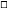  граждане, признанные в установленном порядке вынужденными переселенцами на основании Закона Российской Федерации «О вынужденных переселенцах»; инвалиды Великой Отечественной войны, участники Великой Отечественной войны, члены семей погибших (умерших) инвалидов Великой Отечественной войны и участников Великой Отечественной войны в соответствии с Федеральным законом от 12.01.1995 № 5-ФЗ «О ветеранах»; молодые семьи и молодые специалисты, проживающие и работающие на селе. Принадлежность к категории подтверждается __________________________________________________,(указать вид документа: справка, удостоверение, иное, и номер документа)выданным (ой) ____________________________________________________________________________(указать наименование органа, выдавшего документ, и дату выдачи)2. Прошу принять меня в соответствии со статьей 9 Закона Тюменской области №137 для участия в федеральных целевых программах для получения в соответствии с действующим законодательством социальных выплат в качестве нуждающегося в улучшении жилищных условий (в жилых помещениях из федерального жилищного фонда) по категории: граждане, подвергшиеся радиационному воздействию вследствие катастрофы на Чернобыльской АЭС и аварии на производственном объединении «Маяк», и приравненные к ним лица на основании Закона Российской Федерации «О социальной защите граждан, подвергшихся воздействию радиации вследствие катастрофы на Чернобыльской АЭС», Федерального закона «О социальной защите граждан Российской Федерации, подвергшихся воздействию радиации вследствие аварии в 1957 году на производственном объединении «Маяк» и сбросов радиоактивных отходов в реку Теча» и постановления Верховного Совета Российской Федерации от 27 декабря 1991 г. №2123-1 «О распространении действия Закона РСФСР «О социальной защите граждан, подвергшихся воздействию радиации вследствие катастрофы на Чернобыльской АЭС» на граждан из подразделений особого риска»; граждане, признанные в установленном порядке вынужденными переселенцами на основании Закона Российской Федерации «О вынужденных переселенцах»; инвалиды Великой Отечественной войны, участники Великой Отечественной войны, члены семей погибших (умерших) инвалидов Великой Отечественной войны и участников Великой Отечественной войны в соответствии с Федеральным законом от 12.01.1995 № 5-ФЗ «О ветеранах»; молодые семьи и молодые специалисты, проживающие и работающие на селе. Принадлежность к категории подтверждается __________________________________________________,(указать вид документа: справка, удостоверение, иное, и номер документа)выданным (ой) ____________________________________________________________________________(указать наименование органа, выдавшего документ, и дату выдачи)2. Прошу принять меня в соответствии со статьей 9 Закона Тюменской области №137 для участия в федеральных целевых программах для получения в соответствии с действующим законодательством социальных выплат в качестве нуждающегося в улучшении жилищных условий (в жилых помещениях из федерального жилищного фонда) по категории: граждане, подвергшиеся радиационному воздействию вследствие катастрофы на Чернобыльской АЭС и аварии на производственном объединении «Маяк», и приравненные к ним лица на основании Закона Российской Федерации «О социальной защите граждан, подвергшихся воздействию радиации вследствие катастрофы на Чернобыльской АЭС», Федерального закона «О социальной защите граждан Российской Федерации, подвергшихся воздействию радиации вследствие аварии в 1957 году на производственном объединении «Маяк» и сбросов радиоактивных отходов в реку Теча» и постановления Верховного Совета Российской Федерации от 27 декабря 1991 г. №2123-1 «О распространении действия Закона РСФСР «О социальной защите граждан, подвергшихся воздействию радиации вследствие катастрофы на Чернобыльской АЭС» на граждан из подразделений особого риска»; граждане, признанные в установленном порядке вынужденными переселенцами на основании Закона Российской Федерации «О вынужденных переселенцах»; инвалиды Великой Отечественной войны, участники Великой Отечественной войны, члены семей погибших (умерших) инвалидов Великой Отечественной войны и участников Великой Отечественной войны в соответствии с Федеральным законом от 12.01.1995 № 5-ФЗ «О ветеранах»; молодые семьи и молодые специалисты, проживающие и работающие на селе. Принадлежность к категории подтверждается __________________________________________________,(указать вид документа: справка, удостоверение, иное, и номер документа)выданным (ой) ____________________________________________________________________________(указать наименование органа, выдавшего документ, и дату выдачи)2. Прошу принять меня в соответствии со статьей 9 Закона Тюменской области №137 для участия в федеральных целевых программах для получения в соответствии с действующим законодательством социальных выплат в качестве нуждающегося в улучшении жилищных условий (в жилых помещениях из федерального жилищного фонда) по категории: граждане, подвергшиеся радиационному воздействию вследствие катастрофы на Чернобыльской АЭС и аварии на производственном объединении «Маяк», и приравненные к ним лица на основании Закона Российской Федерации «О социальной защите граждан, подвергшихся воздействию радиации вследствие катастрофы на Чернобыльской АЭС», Федерального закона «О социальной защите граждан Российской Федерации, подвергшихся воздействию радиации вследствие аварии в 1957 году на производственном объединении «Маяк» и сбросов радиоактивных отходов в реку Теча» и постановления Верховного Совета Российской Федерации от 27 декабря 1991 г. №2123-1 «О распространении действия Закона РСФСР «О социальной защите граждан, подвергшихся воздействию радиации вследствие катастрофы на Чернобыльской АЭС» на граждан из подразделений особого риска»; граждане, признанные в установленном порядке вынужденными переселенцами на основании Закона Российской Федерации «О вынужденных переселенцах»; инвалиды Великой Отечественной войны, участники Великой Отечественной войны, члены семей погибших (умерших) инвалидов Великой Отечественной войны и участников Великой Отечественной войны в соответствии с Федеральным законом от 12.01.1995 № 5-ФЗ «О ветеранах»; молодые семьи и молодые специалисты, проживающие и работающие на селе. Принадлежность к категории подтверждается __________________________________________________,(указать вид документа: справка, удостоверение, иное, и номер документа)выданным (ой) ____________________________________________________________________________(указать наименование органа, выдавшего документ, и дату выдачи)2. Прошу принять меня в соответствии со статьей 9 Закона Тюменской области №137 для участия в федеральных целевых программах для получения в соответствии с действующим законодательством социальных выплат в качестве нуждающегося в улучшении жилищных условий (в жилых помещениях из федерального жилищного фонда) по категории: граждане, подвергшиеся радиационному воздействию вследствие катастрофы на Чернобыльской АЭС и аварии на производственном объединении «Маяк», и приравненные к ним лица на основании Закона Российской Федерации «О социальной защите граждан, подвергшихся воздействию радиации вследствие катастрофы на Чернобыльской АЭС», Федерального закона «О социальной защите граждан Российской Федерации, подвергшихся воздействию радиации вследствие аварии в 1957 году на производственном объединении «Маяк» и сбросов радиоактивных отходов в реку Теча» и постановления Верховного Совета Российской Федерации от 27 декабря 1991 г. №2123-1 «О распространении действия Закона РСФСР «О социальной защите граждан, подвергшихся воздействию радиации вследствие катастрофы на Чернобыльской АЭС» на граждан из подразделений особого риска»; граждане, признанные в установленном порядке вынужденными переселенцами на основании Закона Российской Федерации «О вынужденных переселенцах»; инвалиды Великой Отечественной войны, участники Великой Отечественной войны, члены семей погибших (умерших) инвалидов Великой Отечественной войны и участников Великой Отечественной войны в соответствии с Федеральным законом от 12.01.1995 № 5-ФЗ «О ветеранах»; молодые семьи и молодые специалисты, проживающие и работающие на селе. Принадлежность к категории подтверждается __________________________________________________,(указать вид документа: справка, удостоверение, иное, и номер документа)выданным (ой) ____________________________________________________________________________(указать наименование органа, выдавшего документ, и дату выдачи)2. Прошу принять меня в соответствии со статьей 9 Закона Тюменской области №137 для участия в федеральных целевых программах для получения в соответствии с действующим законодательством социальных выплат в качестве нуждающегося в улучшении жилищных условий (в жилых помещениях из федерального жилищного фонда) по категории: граждане, подвергшиеся радиационному воздействию вследствие катастрофы на Чернобыльской АЭС и аварии на производственном объединении «Маяк», и приравненные к ним лица на основании Закона Российской Федерации «О социальной защите граждан, подвергшихся воздействию радиации вследствие катастрофы на Чернобыльской АЭС», Федерального закона «О социальной защите граждан Российской Федерации, подвергшихся воздействию радиации вследствие аварии в 1957 году на производственном объединении «Маяк» и сбросов радиоактивных отходов в реку Теча» и постановления Верховного Совета Российской Федерации от 27 декабря 1991 г. №2123-1 «О распространении действия Закона РСФСР «О социальной защите граждан, подвергшихся воздействию радиации вследствие катастрофы на Чернобыльской АЭС» на граждан из подразделений особого риска»; граждане, признанные в установленном порядке вынужденными переселенцами на основании Закона Российской Федерации «О вынужденных переселенцах»; инвалиды Великой Отечественной войны, участники Великой Отечественной войны, члены семей погибших (умерших) инвалидов Великой Отечественной войны и участников Великой Отечественной войны в соответствии с Федеральным законом от 12.01.1995 № 5-ФЗ «О ветеранах»; молодые семьи и молодые специалисты, проживающие и работающие на селе. Принадлежность к категории подтверждается __________________________________________________,(указать вид документа: справка, удостоверение, иное, и номер документа)выданным (ой) ____________________________________________________________________________(указать наименование органа, выдавшего документ, и дату выдачи)2. Прошу принять меня в соответствии со статьей 9 Закона Тюменской области №137 для участия в федеральных целевых программах для получения в соответствии с действующим законодательством социальных выплат в качестве нуждающегося в улучшении жилищных условий (в жилых помещениях из федерального жилищного фонда) по категории: граждане, подвергшиеся радиационному воздействию вследствие катастрофы на Чернобыльской АЭС и аварии на производственном объединении «Маяк», и приравненные к ним лица на основании Закона Российской Федерации «О социальной защите граждан, подвергшихся воздействию радиации вследствие катастрофы на Чернобыльской АЭС», Федерального закона «О социальной защите граждан Российской Федерации, подвергшихся воздействию радиации вследствие аварии в 1957 году на производственном объединении «Маяк» и сбросов радиоактивных отходов в реку Теча» и постановления Верховного Совета Российской Федерации от 27 декабря 1991 г. №2123-1 «О распространении действия Закона РСФСР «О социальной защите граждан, подвергшихся воздействию радиации вследствие катастрофы на Чернобыльской АЭС» на граждан из подразделений особого риска»; граждане, признанные в установленном порядке вынужденными переселенцами на основании Закона Российской Федерации «О вынужденных переселенцах»; инвалиды Великой Отечественной войны, участники Великой Отечественной войны, члены семей погибших (умерших) инвалидов Великой Отечественной войны и участников Великой Отечественной войны в соответствии с Федеральным законом от 12.01.1995 № 5-ФЗ «О ветеранах»; молодые семьи и молодые специалисты, проживающие и работающие на селе. Принадлежность к категории подтверждается __________________________________________________,(указать вид документа: справка, удостоверение, иное, и номер документа)выданным (ой) ____________________________________________________________________________(указать наименование органа, выдавшего документ, и дату выдачи)3. Зарегистрирован (а) по месту жительства на основании _________________________________________________________________________________(указывается основание для вселения в жилое помещение, а в случае проживания в жиломпомещении государственного или муниципального жилищного фонда — наименование наймодателя)_________________________________________________________________________________Совместно со мной в данном жилом помещении зарегистрированы по месту жительства:1.________________________________________________________________________________2.________________________________________________________________________________3.________________________________________________________________________________3. Зарегистрирован (а) по месту жительства на основании _________________________________________________________________________________(указывается основание для вселения в жилое помещение, а в случае проживания в жиломпомещении государственного или муниципального жилищного фонда — наименование наймодателя)_________________________________________________________________________________Совместно со мной в данном жилом помещении зарегистрированы по месту жительства:1.________________________________________________________________________________2.________________________________________________________________________________3.________________________________________________________________________________3. Зарегистрирован (а) по месту жительства на основании _________________________________________________________________________________(указывается основание для вселения в жилое помещение, а в случае проживания в жиломпомещении государственного или муниципального жилищного фонда — наименование наймодателя)_________________________________________________________________________________Совместно со мной в данном жилом помещении зарегистрированы по месту жительства:1.________________________________________________________________________________2.________________________________________________________________________________3.________________________________________________________________________________3. Зарегистрирован (а) по месту жительства на основании _________________________________________________________________________________(указывается основание для вселения в жилое помещение, а в случае проживания в жиломпомещении государственного или муниципального жилищного фонда — наименование наймодателя)_________________________________________________________________________________Совместно со мной в данном жилом помещении зарегистрированы по месту жительства:1.________________________________________________________________________________2.________________________________________________________________________________3.________________________________________________________________________________3. Зарегистрирован (а) по месту жительства на основании _________________________________________________________________________________(указывается основание для вселения в жилое помещение, а в случае проживания в жиломпомещении государственного или муниципального жилищного фонда — наименование наймодателя)_________________________________________________________________________________Совместно со мной в данном жилом помещении зарегистрированы по месту жительства:1.________________________________________________________________________________2.________________________________________________________________________________3.________________________________________________________________________________3. Зарегистрирован (а) по месту жительства на основании _________________________________________________________________________________(указывается основание для вселения в жилое помещение, а в случае проживания в жиломпомещении государственного или муниципального жилищного фонда — наименование наймодателя)_________________________________________________________________________________Совместно со мной в данном жилом помещении зарегистрированы по месту жительства:1.________________________________________________________________________________2.________________________________________________________________________________3.________________________________________________________________________________3. Зарегистрирован (а) по месту жительства на основании _________________________________________________________________________________(указывается основание для вселения в жилое помещение, а в случае проживания в жиломпомещении государственного или муниципального жилищного фонда — наименование наймодателя)_________________________________________________________________________________Совместно со мной в данном жилом помещении зарегистрированы по месту жительства:1.________________________________________________________________________________2.________________________________________________________________________________3.________________________________________________________________________________4.Супруга (супруги), несовершеннолетних детей либо совершеннолетних детей, не достигших возраста 23 лет и обучающихся в образовательных организациях по очной форме обучения имею       не имею.Супруга (супруги), несовершеннолетних детей либо совершеннолетних детей, не достигших возраста 23 лет и обучающихся в образовательных организациях по очной форме обучения имею       не имею.Супруга (супруги), несовершеннолетних детей либо совершеннолетних детей, не достигших возраста 23 лет и обучающихся в образовательных организациях по очной форме обучения имею       не имею.Супруга (супруги), несовершеннолетних детей либо совершеннолетних детей, не достигших возраста 23 лет и обучающихся в образовательных организациях по очной форме обучения имею       не имею.Супруга (супруги), несовершеннолетних детей либо совершеннолетних детей, не достигших возраста 23 лет и обучающихся в образовательных организациях по очной форме обучения имею       не имею.Супруга (супруги), несовершеннолетних детей либо совершеннолетних детей, не достигших возраста 23 лет и обучающихся в образовательных организациях по очной форме обучения имею       не имею.4.(Заполняется в случае, если в предыдущей строке выбран вариант «имею», независимо от состава семьи, с которым заявитель встает на учет в качестве нуждающихся в жилых помещениях)С составом семьи ______ человек:Супруг (а) __________________________________________________________________________(фамилия, имя, отчество; СНИЛС при наличии)зарегистрирован (а) по месту жительства на основании __________________________________________________________________________________________________________(указывается основание для вселения в жилое помещение, а в случае проживания в жилом_____________________________________________________________________________помещении государственного или муниципального жилищного фонда — наименование наймодателя)Несовершеннолетние дети либо совершеннолетние дети, не достигшие возраста 23 лет и обучающиеся в образовательных организациях по очной форме обучения:1) _____________________________________________________________________________(фамилия, имя, отчество; СНИЛС при наличии)зарегистрирован (а) по месту жительства на основании ___________________________________________________________________________________________________________(указывается основание для вселения в жилое помещение, а в случае проживания в жиломпомещении государственного или муниципального жилищного фонда — наименование наймодателя)2) _____________________________________________________________________________(фамилия, имя, отчество; СНИЛС12 при наличии)зарегистрирован (а) по месту жительства на основании _________________________________________________________________________________________________________(указывается основание для вселения в жилое помещение, а в случае проживания в жилом_____________________________________________________________________________помещении государственного или муниципального жилищного фонда — наименование наймодателя)...) _____________________________________________________________________________(фамилия, имя, отчество; СНИЛС при наличии)зарегистрирован (а) по месту жительства на основании __________________________________________________________________________________________________________(указывается основание для вселения в жилое помещение, а в случае проживания в жиломпомещении государственного или муниципального жилищного фонда — наименование наймодателя)(Заполняется в случае, если в предыдущей строке выбран вариант «имею», независимо от состава семьи, с которым заявитель встает на учет в качестве нуждающихся в жилых помещениях)С составом семьи ______ человек:Супруг (а) __________________________________________________________________________(фамилия, имя, отчество; СНИЛС при наличии)зарегистрирован (а) по месту жительства на основании __________________________________________________________________________________________________________(указывается основание для вселения в жилое помещение, а в случае проживания в жилом_____________________________________________________________________________помещении государственного или муниципального жилищного фонда — наименование наймодателя)Несовершеннолетние дети либо совершеннолетние дети, не достигшие возраста 23 лет и обучающиеся в образовательных организациях по очной форме обучения:1) _____________________________________________________________________________(фамилия, имя, отчество; СНИЛС при наличии)зарегистрирован (а) по месту жительства на основании ___________________________________________________________________________________________________________(указывается основание для вселения в жилое помещение, а в случае проживания в жиломпомещении государственного или муниципального жилищного фонда — наименование наймодателя)2) _____________________________________________________________________________(фамилия, имя, отчество; СНИЛС12 при наличии)зарегистрирован (а) по месту жительства на основании _________________________________________________________________________________________________________(указывается основание для вселения в жилое помещение, а в случае проживания в жилом_____________________________________________________________________________помещении государственного или муниципального жилищного фонда — наименование наймодателя)...) _____________________________________________________________________________(фамилия, имя, отчество; СНИЛС при наличии)зарегистрирован (а) по месту жительства на основании __________________________________________________________________________________________________________(указывается основание для вселения в жилое помещение, а в случае проживания в жиломпомещении государственного или муниципального жилищного фонда — наименование наймодателя)(Заполняется в случае, если в предыдущей строке выбран вариант «имею», независимо от состава семьи, с которым заявитель встает на учет в качестве нуждающихся в жилых помещениях)С составом семьи ______ человек:Супруг (а) __________________________________________________________________________(фамилия, имя, отчество; СНИЛС при наличии)зарегистрирован (а) по месту жительства на основании __________________________________________________________________________________________________________(указывается основание для вселения в жилое помещение, а в случае проживания в жилом_____________________________________________________________________________помещении государственного или муниципального жилищного фонда — наименование наймодателя)Несовершеннолетние дети либо совершеннолетние дети, не достигшие возраста 23 лет и обучающиеся в образовательных организациях по очной форме обучения:1) _____________________________________________________________________________(фамилия, имя, отчество; СНИЛС при наличии)зарегистрирован (а) по месту жительства на основании ___________________________________________________________________________________________________________(указывается основание для вселения в жилое помещение, а в случае проживания в жиломпомещении государственного или муниципального жилищного фонда — наименование наймодателя)2) _____________________________________________________________________________(фамилия, имя, отчество; СНИЛС12 при наличии)зарегистрирован (а) по месту жительства на основании _________________________________________________________________________________________________________(указывается основание для вселения в жилое помещение, а в случае проживания в жилом_____________________________________________________________________________помещении государственного или муниципального жилищного фонда — наименование наймодателя)...) _____________________________________________________________________________(фамилия, имя, отчество; СНИЛС при наличии)зарегистрирован (а) по месту жительства на основании __________________________________________________________________________________________________________(указывается основание для вселения в жилое помещение, а в случае проживания в жиломпомещении государственного или муниципального жилищного фонда — наименование наймодателя)(Заполняется в случае, если в предыдущей строке выбран вариант «имею», независимо от состава семьи, с которым заявитель встает на учет в качестве нуждающихся в жилых помещениях)С составом семьи ______ человек:Супруг (а) __________________________________________________________________________(фамилия, имя, отчество; СНИЛС при наличии)зарегистрирован (а) по месту жительства на основании __________________________________________________________________________________________________________(указывается основание для вселения в жилое помещение, а в случае проживания в жилом_____________________________________________________________________________помещении государственного или муниципального жилищного фонда — наименование наймодателя)Несовершеннолетние дети либо совершеннолетние дети, не достигшие возраста 23 лет и обучающиеся в образовательных организациях по очной форме обучения:1) _____________________________________________________________________________(фамилия, имя, отчество; СНИЛС при наличии)зарегистрирован (а) по месту жительства на основании ___________________________________________________________________________________________________________(указывается основание для вселения в жилое помещение, а в случае проживания в жиломпомещении государственного или муниципального жилищного фонда — наименование наймодателя)2) _____________________________________________________________________________(фамилия, имя, отчество; СНИЛС12 при наличии)зарегистрирован (а) по месту жительства на основании _________________________________________________________________________________________________________(указывается основание для вселения в жилое помещение, а в случае проживания в жилом_____________________________________________________________________________помещении государственного или муниципального жилищного фонда — наименование наймодателя)...) _____________________________________________________________________________(фамилия, имя, отчество; СНИЛС при наличии)зарегистрирован (а) по месту жительства на основании __________________________________________________________________________________________________________(указывается основание для вселения в жилое помещение, а в случае проживания в жиломпомещении государственного или муниципального жилищного фонда — наименование наймодателя)(Заполняется в случае, если в предыдущей строке выбран вариант «имею», независимо от состава семьи, с которым заявитель встает на учет в качестве нуждающихся в жилых помещениях)С составом семьи ______ человек:Супруг (а) __________________________________________________________________________(фамилия, имя, отчество; СНИЛС при наличии)зарегистрирован (а) по месту жительства на основании __________________________________________________________________________________________________________(указывается основание для вселения в жилое помещение, а в случае проживания в жилом_____________________________________________________________________________помещении государственного или муниципального жилищного фонда — наименование наймодателя)Несовершеннолетние дети либо совершеннолетние дети, не достигшие возраста 23 лет и обучающиеся в образовательных организациях по очной форме обучения:1) _____________________________________________________________________________(фамилия, имя, отчество; СНИЛС при наличии)зарегистрирован (а) по месту жительства на основании ___________________________________________________________________________________________________________(указывается основание для вселения в жилое помещение, а в случае проживания в жиломпомещении государственного или муниципального жилищного фонда — наименование наймодателя)2) _____________________________________________________________________________(фамилия, имя, отчество; СНИЛС12 при наличии)зарегистрирован (а) по месту жительства на основании _________________________________________________________________________________________________________(указывается основание для вселения в жилое помещение, а в случае проживания в жилом_____________________________________________________________________________помещении государственного или муниципального жилищного фонда — наименование наймодателя)...) _____________________________________________________________________________(фамилия, имя, отчество; СНИЛС при наличии)зарегистрирован (а) по месту жительства на основании __________________________________________________________________________________________________________(указывается основание для вселения в жилое помещение, а в случае проживания в жиломпомещении государственного или муниципального жилищного фонда — наименование наймодателя)(Заполняется в случае, если в предыдущей строке выбран вариант «имею», независимо от состава семьи, с которым заявитель встает на учет в качестве нуждающихся в жилых помещениях)С составом семьи ______ человек:Супруг (а) __________________________________________________________________________(фамилия, имя, отчество; СНИЛС при наличии)зарегистрирован (а) по месту жительства на основании __________________________________________________________________________________________________________(указывается основание для вселения в жилое помещение, а в случае проживания в жилом_____________________________________________________________________________помещении государственного или муниципального жилищного фонда — наименование наймодателя)Несовершеннолетние дети либо совершеннолетние дети, не достигшие возраста 23 лет и обучающиеся в образовательных организациях по очной форме обучения:1) _____________________________________________________________________________(фамилия, имя, отчество; СНИЛС при наличии)зарегистрирован (а) по месту жительства на основании ___________________________________________________________________________________________________________(указывается основание для вселения в жилое помещение, а в случае проживания в жиломпомещении государственного или муниципального жилищного фонда — наименование наймодателя)2) _____________________________________________________________________________(фамилия, имя, отчество; СНИЛС12 при наличии)зарегистрирован (а) по месту жительства на основании _________________________________________________________________________________________________________(указывается основание для вселения в жилое помещение, а в случае проживания в жилом_____________________________________________________________________________помещении государственного или муниципального жилищного фонда — наименование наймодателя)...) _____________________________________________________________________________(фамилия, имя, отчество; СНИЛС при наличии)зарегистрирован (а) по месту жительства на основании __________________________________________________________________________________________________________(указывается основание для вселения в жилое помещение, а в случае проживания в жиломпомещении государственного или муниципального жилищного фонда — наименование наймодателя)5. В последние пять лет у меня и (или) членов моей семьи права на жилые помещения на территории РФ не прекращались      прекращались;в собственности у меня и/или членов моей семьи иные объекты недвижимости, кроме жилых помещений (земельный участок, нежилое помещение и т.д.) имеются       не имеются.5. В последние пять лет у меня и (или) членов моей семьи права на жилые помещения на территории РФ не прекращались      прекращались;в собственности у меня и/или членов моей семьи иные объекты недвижимости, кроме жилых помещений (земельный участок, нежилое помещение и т.д.) имеются       не имеются.5. В последние пять лет у меня и (или) членов моей семьи права на жилые помещения на территории РФ не прекращались      прекращались;в собственности у меня и/или членов моей семьи иные объекты недвижимости, кроме жилых помещений (земельный участок, нежилое помещение и т.д.) имеются       не имеются.5. В последние пять лет у меня и (или) членов моей семьи права на жилые помещения на территории РФ не прекращались      прекращались;в собственности у меня и/или членов моей семьи иные объекты недвижимости, кроме жилых помещений (земельный участок, нежилое помещение и т.д.) имеются       не имеются.5. В последние пять лет у меня и (или) членов моей семьи права на жилые помещения на территории РФ не прекращались      прекращались;в собственности у меня и/или членов моей семьи иные объекты недвижимости, кроме жилых помещений (земельный участок, нежилое помещение и т.д.) имеются       не имеются.5. В последние пять лет у меня и (или) членов моей семьи права на жилые помещения на территории РФ не прекращались      прекращались;в собственности у меня и/или членов моей семьи иные объекты недвижимости, кроме жилых помещений (земельный участок, нежилое помещение и т.д.) имеются       не имеются.5. В последние пять лет у меня и (или) членов моей семьи права на жилые помещения на территории РФ не прекращались      прекращались;в собственности у меня и/или членов моей семьи иные объекты недвижимости, кроме жилых помещений (земельный участок, нежилое помещение и т.д.) имеются       не имеются.6. У меня и/или членов моей семьи имеется транспортное средство ________________________________________________________________________________________________________,(наименование модели, год выпуска, техническое состояние)оцениваемое мною в _____________________________________ (руб.).6. У меня и/или членов моей семьи имеется транспортное средство ________________________________________________________________________________________________________,(наименование модели, год выпуска, техническое состояние)оцениваемое мною в _____________________________________ (руб.).6. У меня и/или членов моей семьи имеется транспортное средство ________________________________________________________________________________________________________,(наименование модели, год выпуска, техническое состояние)оцениваемое мною в _____________________________________ (руб.).6. У меня и/или членов моей семьи имеется транспортное средство ________________________________________________________________________________________________________,(наименование модели, год выпуска, техническое состояние)оцениваемое мною в _____________________________________ (руб.).6. У меня и/или членов моей семьи имеется транспортное средство ________________________________________________________________________________________________________,(наименование модели, год выпуска, техническое состояние)оцениваемое мною в _____________________________________ (руб.).6. У меня и/или членов моей семьи имеется транспортное средство ________________________________________________________________________________________________________,(наименование модели, год выпуска, техническое состояние)оцениваемое мною в _____________________________________ (руб.).6. У меня и/или членов моей семьи имеется транспортное средство ________________________________________________________________________________________________________,(наименование модели, год выпуска, техническое состояние)оцениваемое мною в _____________________________________ (руб.).7. Сообщаю, что я и/или члены моей семьи от органа государственной власти или органа местного самоуправления      получал(ли)       не получал(ли):7. Сообщаю, что я и/или члены моей семьи от органа государственной власти или органа местного самоуправления      получал(ли)       не получал(ли):7. Сообщаю, что я и/или члены моей семьи от органа государственной власти или органа местного самоуправления      получал(ли)       не получал(ли):7. Сообщаю, что я и/или члены моей семьи от органа государственной власти или органа местного самоуправления      получал(ли)       не получал(ли):7. Сообщаю, что я и/или члены моей семьи от органа государственной власти или органа местного самоуправления      получал(ли)       не получал(ли):7. Сообщаю, что я и/или члены моей семьи от органа государственной власти или органа местного самоуправления      получал(ли)       не получал(ли):7. Сообщаю, что я и/или члены моей семьи от органа государственной власти или органа местного самоуправления      получал(ли)       не получал(ли):земельный участок для индивидуального жилищного строительства, приусадебный земельный участок, ___________________________________________________________________________(в случае, если земельный участок предоставлялся указывается орган, принявший решение)земельный участок для индивидуального жилищного строительства, приусадебный земельный участок, ___________________________________________________________________________(в случае, если земельный участок предоставлялся указывается орган, принявший решение)земельный участок для индивидуального жилищного строительства, приусадебный земельный участок, ___________________________________________________________________________(в случае, если земельный участок предоставлялся указывается орган, принявший решение)земельный участок для индивидуального жилищного строительства, приусадебный земельный участок, ___________________________________________________________________________(в случае, если земельный участок предоставлялся указывается орган, принявший решение)земельный участок для индивидуального жилищного строительства, приусадебный земельный участок, ___________________________________________________________________________(в случае, если земельный участок предоставлялся указывается орган, принявший решение)бюджетные средства на приобретение или строительство жилого помещения ____________________________________________________________________________________(в случае получения бюджетных средств указывается орган, принявший решение)бюджетные средства на приобретение или строительство жилого помещения ____________________________________________________________________________________(в случае получения бюджетных средств указывается орган, принявший решение)бюджетные средства на приобретение или строительство жилого помещения ____________________________________________________________________________________(в случае получения бюджетных средств указывается орган, принявший решение)бюджетные средства на приобретение или строительство жилого помещения ____________________________________________________________________________________(в случае получения бюджетных средств указывается орган, принявший решение)бюджетные средства на приобретение или строительство жилого помещения ____________________________________________________________________________________(в случае получения бюджетных средств указывается орган, принявший решение)8. Основание для признания нуждающимся по статье 51 Жилищного кодекса РФ:8. Основание для признания нуждающимся по статье 51 Жилищного кодекса РФ:8. Основание для признания нуждающимся по статье 51 Жилищного кодекса РФ:8. Основание для признания нуждающимся по статье 51 Жилищного кодекса РФ:8. Основание для признания нуждающимся по статье 51 Жилищного кодекса РФ:8. Основание для признания нуждающимся по статье 51 Жилищного кодекса РФ:8. Основание для признания нуждающимся по статье 51 Жилищного кодекса РФ:не являемся (юсь) нанимателями(ем) жилых помещений по договорам социального найма, договорам найма жилых помещений жилищного фонда социального использования или членами(ом) семьи нанимателя жилого помещения по договору социального найма, договору найма жилого помещения жилищного фонда социального использования либо собственниками(ом) жилых помещений или членами(ом) семьи собственника жилого помещенияне являемся (юсь) нанимателями(ем) жилых помещений по договорам социального найма, договорам найма жилых помещений жилищного фонда социального использования или членами(ом) семьи нанимателя жилого помещения по договору социального найма, договору найма жилого помещения жилищного фонда социального использования либо собственниками(ом) жилых помещений или членами(ом) семьи собственника жилого помещенияне являемся (юсь) нанимателями(ем) жилых помещений по договорам социального найма, договорам найма жилых помещений жилищного фонда социального использования или членами(ом) семьи нанимателя жилого помещения по договору социального найма, договору найма жилого помещения жилищного фонда социального использования либо собственниками(ом) жилых помещений или членами(ом) семьи собственника жилого помещенияне являемся (юсь) нанимателями(ем) жилых помещений по договорам социального найма, договорам найма жилых помещений жилищного фонда социального использования или членами(ом) семьи нанимателя жилого помещения по договору социального найма, договору найма жилого помещения жилищного фонда социального использования либо собственниками(ом) жилых помещений или членами(ом) семьи собственника жилого помещенияне являемся (юсь) нанимателями(ем) жилых помещений по договорам социального найма, договорам найма жилых помещений жилищного фонда социального использования или членами(ом) семьи нанимателя жилого помещения по договору социального найма, договору найма жилого помещения жилищного фонда социального использования либо собственниками(ом) жилых помещений или членами(ом) семьи собственника жилого помещенияявляемся(юсь) нанимателями(ем) жилых помещений по договорам социального найма, договорам найма жилых помещений жилищного фонда социального использования или членами(ом) семьи нанимателя жилого помещения по договору социального найма, договору найма жилого помещения жилищного фонда социального использования либо собственниками(ом) жилых помещений или членами(ом) семьи собственника жилого помещения и обеспеченны общей площадью жилого помещения на одного члена семьи менее учетной нормы на одного члена семьи ___________________________________________________________________________(указать площадь занимаемых жилых помещений___________________________________________________________________________с количеством зарегистрированных в них граждан)являемся(юсь) нанимателями(ем) жилых помещений по договорам социального найма, договорам найма жилых помещений жилищного фонда социального использования или членами(ом) семьи нанимателя жилого помещения по договору социального найма, договору найма жилого помещения жилищного фонда социального использования либо собственниками(ом) жилых помещений или членами(ом) семьи собственника жилого помещения и обеспеченны общей площадью жилого помещения на одного члена семьи менее учетной нормы на одного члена семьи ___________________________________________________________________________(указать площадь занимаемых жилых помещений___________________________________________________________________________с количеством зарегистрированных в них граждан)являемся(юсь) нанимателями(ем) жилых помещений по договорам социального найма, договорам найма жилых помещений жилищного фонда социального использования или членами(ом) семьи нанимателя жилого помещения по договору социального найма, договору найма жилого помещения жилищного фонда социального использования либо собственниками(ом) жилых помещений или членами(ом) семьи собственника жилого помещения и обеспеченны общей площадью жилого помещения на одного члена семьи менее учетной нормы на одного члена семьи ___________________________________________________________________________(указать площадь занимаемых жилых помещений___________________________________________________________________________с количеством зарегистрированных в них граждан)являемся(юсь) нанимателями(ем) жилых помещений по договорам социального найма, договорам найма жилых помещений жилищного фонда социального использования или членами(ом) семьи нанимателя жилого помещения по договору социального найма, договору найма жилого помещения жилищного фонда социального использования либо собственниками(ом) жилых помещений или членами(ом) семьи собственника жилого помещения и обеспеченны общей площадью жилого помещения на одного члена семьи менее учетной нормы на одного члена семьи ___________________________________________________________________________(указать площадь занимаемых жилых помещений___________________________________________________________________________с количеством зарегистрированных в них граждан)являемся(юсь) нанимателями(ем) жилых помещений по договорам социального найма, договорам найма жилых помещений жилищного фонда социального использования или членами(ом) семьи нанимателя жилого помещения по договору социального найма, договору найма жилого помещения жилищного фонда социального использования либо собственниками(ом) жилых помещений или членами(ом) семьи собственника жилого помещения и обеспеченны общей площадью жилого помещения на одного члена семьи менее учетной нормы на одного члена семьи ___________________________________________________________________________(указать площадь занимаемых жилых помещений___________________________________________________________________________с количеством зарегистрированных в них граждан)проживаю(ем) в помещении, не отвечающем установленным для жилых помещений требованиям;орган, принявший данное решение: __________________________________________________проживаю(ем) в помещении, не отвечающем установленным для жилых помещений требованиям;орган, принявший данное решение: __________________________________________________проживаю(ем) в помещении, не отвечающем установленным для жилых помещений требованиям;орган, принявший данное решение: __________________________________________________проживаю(ем) в помещении, не отвечающем установленным для жилых помещений требованиям;орган, принявший данное решение: __________________________________________________проживаю(ем) в помещении, не отвечающем установленным для жилых помещений требованиям;орган, принявший данное решение: __________________________________________________являемся(юсь) нанимателями(ем) жилых помещений по договорам социального найма, договорам найма жилых помещений жилищного фонда социального использования, членами(ом) семьи нанимателя жилого помещения по договору социального найма, договору найма жилого помещения жилищного фонда социального использования или собственниками(ом) жилых помещений, членами(ом) семьи собственника жилого помещения, проживающими(им) в квартире, занятой несколькими семьями:___________________________________________________________________________(состав каждой семьи, а также состав семьи, в которой имеется больной, страдающий тяжелойформой хронического заболевания, при которой совместное проживание с ним в одной квартире невозможно)не имеем(ю) иного жилого помещения, занимаемого по договору социального найма или принадлежащего на праве собственности.являемся(юсь) нанимателями(ем) жилых помещений по договорам социального найма, договорам найма жилых помещений жилищного фонда социального использования, членами(ом) семьи нанимателя жилого помещения по договору социального найма, договору найма жилого помещения жилищного фонда социального использования или собственниками(ом) жилых помещений, членами(ом) семьи собственника жилого помещения, проживающими(им) в квартире, занятой несколькими семьями:___________________________________________________________________________(состав каждой семьи, а также состав семьи, в которой имеется больной, страдающий тяжелойформой хронического заболевания, при которой совместное проживание с ним в одной квартире невозможно)не имеем(ю) иного жилого помещения, занимаемого по договору социального найма или принадлежащего на праве собственности.являемся(юсь) нанимателями(ем) жилых помещений по договорам социального найма, договорам найма жилых помещений жилищного фонда социального использования, членами(ом) семьи нанимателя жилого помещения по договору социального найма, договору найма жилого помещения жилищного фонда социального использования или собственниками(ом) жилых помещений, членами(ом) семьи собственника жилого помещения, проживающими(им) в квартире, занятой несколькими семьями:___________________________________________________________________________(состав каждой семьи, а также состав семьи, в которой имеется больной, страдающий тяжелойформой хронического заболевания, при которой совместное проживание с ним в одной квартире невозможно)не имеем(ю) иного жилого помещения, занимаемого по договору социального найма или принадлежащего на праве собственности.являемся(юсь) нанимателями(ем) жилых помещений по договорам социального найма, договорам найма жилых помещений жилищного фонда социального использования, членами(ом) семьи нанимателя жилого помещения по договору социального найма, договору найма жилого помещения жилищного фонда социального использования или собственниками(ом) жилых помещений, членами(ом) семьи собственника жилого помещения, проживающими(им) в квартире, занятой несколькими семьями:___________________________________________________________________________(состав каждой семьи, а также состав семьи, в которой имеется больной, страдающий тяжелойформой хронического заболевания, при которой совместное проживание с ним в одной квартире невозможно)не имеем(ю) иного жилого помещения, занимаемого по договору социального найма или принадлежащего на праве собственности.являемся(юсь) нанимателями(ем) жилых помещений по договорам социального найма, договорам найма жилых помещений жилищного фонда социального использования, членами(ом) семьи нанимателя жилого помещения по договору социального найма, договору найма жилого помещения жилищного фонда социального использования или собственниками(ом) жилых помещений, членами(ом) семьи собственника жилого помещения, проживающими(им) в квартире, занятой несколькими семьями:___________________________________________________________________________(состав каждой семьи, а также состав семьи, в которой имеется больной, страдающий тяжелойформой хронического заболевания, при которой совместное проживание с ним в одной квартире невозможно)не имеем(ю) иного жилого помещения, занимаемого по договору социального найма или принадлежащего на праве собственности.8.1. Сведения о родителях заявителя, а также родителях его супруги (супруга), если заявитель состоит в браке, а также данные совершеннолетних детей заявителя (при наличии)(заполняется независимо от состава семьи, с которым заявитель встает на учет в качестве нуждающихся в жилых помещениях):8.1. Сведения о родителях заявителя, а также родителях его супруги (супруга), если заявитель состоит в браке, а также данные совершеннолетних детей заявителя (при наличии)(заполняется независимо от состава семьи, с которым заявитель встает на учет в качестве нуждающихся в жилых помещениях):8.1. Сведения о родителях заявителя, а также родителях его супруги (супруга), если заявитель состоит в браке, а также данные совершеннолетних детей заявителя (при наличии)(заполняется независимо от состава семьи, с которым заявитель встает на учет в качестве нуждающихся в жилых помещениях):8.1. Сведения о родителях заявителя, а также родителях его супруги (супруга), если заявитель состоит в браке, а также данные совершеннолетних детей заявителя (при наличии)(заполняется независимо от состава семьи, с которым заявитель встает на учет в качестве нуждающихся в жилых помещениях):8.1. Сведения о родителях заявителя, а также родителях его супруги (супруга), если заявитель состоит в браке, а также данные совершеннолетних детей заявителя (при наличии)(заполняется независимо от состава семьи, с которым заявитель встает на учет в качестве нуждающихся в жилых помещениях):8.1. Сведения о родителях заявителя, а также родителях его супруги (супруга), если заявитель состоит в браке, а также данные совершеннолетних детей заявителя (при наличии)(заполняется независимо от состава семьи, с которым заявитель встает на учет в качестве нуждающихся в жилых помещениях):8.1. Сведения о родителях заявителя, а также родителях его супруги (супруга), если заявитель состоит в браке, а также данные совершеннолетних детей заявителя (при наличии)(заполняется независимо от состава семьи, с которым заявитель встает на учет в качестве нуждающихся в жилых помещениях):Родственные отношенияРодственные отношенияРодственные отношенияРодственные отношенияФИО, дата рождения, адрес регистрации по месту жительства, иные имеющиеся данные: СНИЛС.ФИО, дата рождения, адрес регистрации по месту жительства, иные имеющиеся данные: СНИЛС.ФИО, дата рождения, адрес регистрации по месту жительства, иные имеющиеся данные: СНИЛС.Родители заявителяРодители заявителяРодители заявителяРодители заявителяРодители супруга (супруги) заявителяРодители супруга (супруги) заявителяРодители супруга (супруги) заявителяРодители супруга (супруги) заявителяСовершеннолетние дети заявителяСовершеннолетние дети заявителяСовершеннолетние дети заявителяСовершеннолетние дети заявителя9. Я и (или) члены моей семьи подтверждаю (подтверждаем), что не являюсь (не являемся) участником (ами) долевого строительства, не являюсь (не являемся) нанимателями жилых помещений по договору социального найма в других регионах РФ9. Я и (или) члены моей семьи подтверждаю (подтверждаем), что не являюсь (не являемся) участником (ами) долевого строительства, не являюсь (не являемся) нанимателями жилых помещений по договору социального найма в других регионах РФ9. Я и (или) члены моей семьи подтверждаю (подтверждаем), что не являюсь (не являемся) участником (ами) долевого строительства, не являюсь (не являемся) нанимателями жилых помещений по договору социального найма в других регионах РФ9. Я и (или) члены моей семьи подтверждаю (подтверждаем), что не являюсь (не являемся) участником (ами) долевого строительства, не являюсь (не являемся) нанимателями жилых помещений по договору социального найма в других регионах РФ9. Я и (или) члены моей семьи подтверждаю (подтверждаем), что не являюсь (не являемся) участником (ами) долевого строительства, не являюсь (не являемся) нанимателями жилых помещений по договору социального найма в других регионах РФ9. Я и (или) члены моей семьи подтверждаю (подтверждаем), что не являюсь (не являемся) участником (ами) долевого строительства, не являюсь (не являемся) нанимателями жилых помещений по договору социального найма в других регионах РФ9. Я и (или) члены моей семьи подтверждаю (подтверждаем), что не являюсь (не являемся) участником (ами) долевого строительства, не являюсь (не являемся) нанимателями жилых помещений по договору социального найма в других регионах РФ10. Решение по результатам рассмотрения настоящего заявления прошу выдать:10. Решение по результатам рассмотрения настоящего заявления прошу выдать:10. Решение по результатам рассмотрения настоящего заявления прошу выдать:10. Решение по результатам рассмотрения настоящего заявления прошу выдать:10. Решение по результатам рассмотрения настоящего заявления прошу выдать:10. Решение по результатам рассмотрения настоящего заявления прошу выдать:10. Решение по результатам рассмотрения настоящего заявления прошу выдать:При личном обращенииПри личном обращенииПри личном обращенииПри личном обращенииПри личном обращенииПри личном обращенииПри личном обращении   В МФЦ   В МФЦ   В МФЦ   В МФЦ   В МФЦ   В МФЦ   В МФЦ12.12.Подпись заявителя:___________________________Подписи совершеннолетних членов семьи:______________________________________________________Подпись заявителя:___________________________Подписи совершеннолетних членов семьи:______________________________________________________Подпись заявителя:___________________________Подписи совершеннолетних членов семьи:______________________________________________________Дата:«__» _______________ г.Дата:«__» _______________ г.13.13.Отметка должностного лица, принявшего запрос и приложенные к нему документы:___________________________Отметка должностного лица, принявшего запрос и приложенные к нему документы:___________________________Отметка должностного лица, принявшего запрос и приложенные к нему документы:___________________________Дата:«__» _______________ г.Дата:«__» _______________ г.№1.Фамилия, имя, отчество заявителя(последнее при наличии)(далее - ФИО)Фамилия, имя, отчество заявителя(последнее при наличии)(далее - ФИО)страховой номер индивидуального лицевого счета заявителя в системе обязательного пенсионного страхования при наличии (далее — СНИЛС)страховой номер индивидуального лицевого счета заявителя в системе обязательного пенсионного страхования при наличии (далее — СНИЛС)страховой номер индивидуального лицевого счета заявителя в системе обязательного пенсионного страхования при наличии (далее — СНИЛС)контактные данные(адрес, номер телефона, адрес электронной почты)1.1.ФИО представителя заявителя(в случае если от имени заявителя обращается его представитель)ФИО представителя заявителя(в случае если от имени заявителя обращается его представитель)данные документа, удостоверяющего личность представителя(серия, номер)данные документа, удостоверяющего личность представителя(серия, номер)данные документа, удостоверяющего личность представителя(серия, номер)контактные данные(адрес, номер телефона, адрес электронной почты)1.2. Прошу принять меня на учет граждан в качестве нуждающихся в жилых помещениях, предоставляемых по договорам социального найма, с одновременным признанием малоимущим в целях предоставления жилого помещения по договору социального найма из муниципального жилищного фонда2. Прошу принять меня на учет граждан в качестве нуждающихся в жилых помещениях, предоставляемых по договорам социального найма, с одновременным признанием малоимущим в целях предоставления жилого помещения по договору социального найма из муниципального жилищного фонда2. Прошу принять меня на учет граждан в качестве нуждающихся в жилых помещениях, предоставляемых по договорам социального найма, с одновременным признанием малоимущим в целях предоставления жилого помещения по договору социального найма из муниципального жилищного фонда2. Прошу принять меня на учет граждан в качестве нуждающихся в жилых помещениях, предоставляемых по договорам социального найма, с одновременным признанием малоимущим в целях предоставления жилого помещения по договору социального найма из муниципального жилищного фонда2. Прошу принять меня на учет граждан в качестве нуждающихся в жилых помещениях, предоставляемых по договорам социального найма, с одновременным признанием малоимущим в целях предоставления жилого помещения по договору социального найма из муниципального жилищного фонда2. Прошу принять меня на учет граждан в качестве нуждающихся в жилых помещениях, предоставляемых по договорам социального найма, с одновременным признанием малоимущим в целях предоставления жилого помещения по договору социального найма из муниципального жилищного фонда2. Прошу принять меня на учет граждан в качестве нуждающихся в жилых помещениях, предоставляемых по договорам социального найма, с одновременным признанием малоимущим в целях предоставления жилого помещения по договору социального найма из муниципального жилищного фонда3. Зарегистрирован (а) по месту жительства на основании ____________________________________________________________________________________________________________________(указывается основание для вселения в жилое помещение, а в случае проживания в жиломпомещении государственного или муниципального жилищного фонда — наименование наймодателя)_________________________________________________________________________________Совместно со мной в данном жилом помещении зарегистрированы по месту жительства:1.________________________________________________________________________________2.________________________________________________________________________________3.________________________________________________________________________________3. Зарегистрирован (а) по месту жительства на основании ____________________________________________________________________________________________________________________(указывается основание для вселения в жилое помещение, а в случае проживания в жиломпомещении государственного или муниципального жилищного фонда — наименование наймодателя)_________________________________________________________________________________Совместно со мной в данном жилом помещении зарегистрированы по месту жительства:1.________________________________________________________________________________2.________________________________________________________________________________3.________________________________________________________________________________3. Зарегистрирован (а) по месту жительства на основании ____________________________________________________________________________________________________________________(указывается основание для вселения в жилое помещение, а в случае проживания в жиломпомещении государственного или муниципального жилищного фонда — наименование наймодателя)_________________________________________________________________________________Совместно со мной в данном жилом помещении зарегистрированы по месту жительства:1.________________________________________________________________________________2.________________________________________________________________________________3.________________________________________________________________________________3. Зарегистрирован (а) по месту жительства на основании ____________________________________________________________________________________________________________________(указывается основание для вселения в жилое помещение, а в случае проживания в жиломпомещении государственного или муниципального жилищного фонда — наименование наймодателя)_________________________________________________________________________________Совместно со мной в данном жилом помещении зарегистрированы по месту жительства:1.________________________________________________________________________________2.________________________________________________________________________________3.________________________________________________________________________________3. Зарегистрирован (а) по месту жительства на основании ____________________________________________________________________________________________________________________(указывается основание для вселения в жилое помещение, а в случае проживания в жиломпомещении государственного или муниципального жилищного фонда — наименование наймодателя)_________________________________________________________________________________Совместно со мной в данном жилом помещении зарегистрированы по месту жительства:1.________________________________________________________________________________2.________________________________________________________________________________3.________________________________________________________________________________3. Зарегистрирован (а) по месту жительства на основании ____________________________________________________________________________________________________________________(указывается основание для вселения в жилое помещение, а в случае проживания в жиломпомещении государственного или муниципального жилищного фонда — наименование наймодателя)_________________________________________________________________________________Совместно со мной в данном жилом помещении зарегистрированы по месту жительства:1.________________________________________________________________________________2.________________________________________________________________________________3.________________________________________________________________________________3. Зарегистрирован (а) по месту жительства на основании ____________________________________________________________________________________________________________________(указывается основание для вселения в жилое помещение, а в случае проживания в жиломпомещении государственного или муниципального жилищного фонда — наименование наймодателя)_________________________________________________________________________________Совместно со мной в данном жилом помещении зарегистрированы по месту жительства:1.________________________________________________________________________________2.________________________________________________________________________________3.________________________________________________________________________________4.Супруга (супруги), несовершеннолетних детей либо совершеннолетних детей, не достигших возраста 23 лет и обучающихся в образовательных организациях по очной форме обучения имею       не имею.Супруга (супруги), несовершеннолетних детей либо совершеннолетних детей, не достигших возраста 23 лет и обучающихся в образовательных организациях по очной форме обучения имею       не имею.Супруга (супруги), несовершеннолетних детей либо совершеннолетних детей, не достигших возраста 23 лет и обучающихся в образовательных организациях по очной форме обучения имею       не имею.Супруга (супруги), несовершеннолетних детей либо совершеннолетних детей, не достигших возраста 23 лет и обучающихся в образовательных организациях по очной форме обучения имею       не имею.Супруга (супруги), несовершеннолетних детей либо совершеннолетних детей, не достигших возраста 23 лет и обучающихся в образовательных организациях по очной форме обучения имею       не имею.Супруга (супруги), несовершеннолетних детей либо совершеннолетних детей, не достигших возраста 23 лет и обучающихся в образовательных организациях по очной форме обучения имею       не имею.4.(Заполняется в случае, если в предыдущей строке выбран вариант «имею», независимо от состава семьи, с которым заявитель встает на учет в качестве нуждающихся в жилых помещениях)С составом семьи ______ человек:Супруг (а) ___________________________________________________________________________(фамилия, имя, отчество; СНИЛС  при наличии)зарегистрирован (а) по месту жительства на основании ________________________________________________________________________________________________________(указывается основание для вселения в жилое помещение, а в случае проживания в жиломпомещении государственного или муниципального жилищного фонда — наименование наймодателя)Несовершеннолетние дети либо совершеннолетние дети, не достигшие возраста 23 лет и обучающиеся в образовательных организациях по очной форме обучения:1) _____________________________________________________________________________(фамилия, имя, отчество; СНИЛС при наличии)зарегистрирован (а) по месту жительства на основании ___________________________________________________________________________________________________________(указывается основание для вселения в жилое помещение, а в случае проживания в жиломпомещении государственного или муниципального жилищного фонда — наименование наймодателя)2) _____________________________________________________________________________(фамилия, имя, отчество; СНИЛС при наличии)зарегистрирован (а) по месту жительства на основании __________________________________________________________________________________________________________(указывается основание для вселения в жилое помещение, а в случае проживания в жиломпомещении государственного или муниципального жилищного фонда — наименование наймодателя)...) _____________________________________________________________________________(фамилия, имя, отчество; СНИЛС при наличии)зарегистрирован (а) по месту жительства на основании _________________________________________________________________________________________________________(указывается основание для вселения в жилое помещение, а в случае проживания в жилом_____________________________________________________________________________помещении государственного или муниципального жилищного фонда — наименование наймодателя)(Заполняется в случае, если в предыдущей строке выбран вариант «имею», независимо от состава семьи, с которым заявитель встает на учет в качестве нуждающихся в жилых помещениях)С составом семьи ______ человек:Супруг (а) ___________________________________________________________________________(фамилия, имя, отчество; СНИЛС  при наличии)зарегистрирован (а) по месту жительства на основании ________________________________________________________________________________________________________(указывается основание для вселения в жилое помещение, а в случае проживания в жиломпомещении государственного или муниципального жилищного фонда — наименование наймодателя)Несовершеннолетние дети либо совершеннолетние дети, не достигшие возраста 23 лет и обучающиеся в образовательных организациях по очной форме обучения:1) _____________________________________________________________________________(фамилия, имя, отчество; СНИЛС при наличии)зарегистрирован (а) по месту жительства на основании ___________________________________________________________________________________________________________(указывается основание для вселения в жилое помещение, а в случае проживания в жиломпомещении государственного или муниципального жилищного фонда — наименование наймодателя)2) _____________________________________________________________________________(фамилия, имя, отчество; СНИЛС при наличии)зарегистрирован (а) по месту жительства на основании __________________________________________________________________________________________________________(указывается основание для вселения в жилое помещение, а в случае проживания в жиломпомещении государственного или муниципального жилищного фонда — наименование наймодателя)...) _____________________________________________________________________________(фамилия, имя, отчество; СНИЛС при наличии)зарегистрирован (а) по месту жительства на основании _________________________________________________________________________________________________________(указывается основание для вселения в жилое помещение, а в случае проживания в жилом_____________________________________________________________________________помещении государственного или муниципального жилищного фонда — наименование наймодателя)(Заполняется в случае, если в предыдущей строке выбран вариант «имею», независимо от состава семьи, с которым заявитель встает на учет в качестве нуждающихся в жилых помещениях)С составом семьи ______ человек:Супруг (а) ___________________________________________________________________________(фамилия, имя, отчество; СНИЛС  при наличии)зарегистрирован (а) по месту жительства на основании ________________________________________________________________________________________________________(указывается основание для вселения в жилое помещение, а в случае проживания в жиломпомещении государственного или муниципального жилищного фонда — наименование наймодателя)Несовершеннолетние дети либо совершеннолетние дети, не достигшие возраста 23 лет и обучающиеся в образовательных организациях по очной форме обучения:1) _____________________________________________________________________________(фамилия, имя, отчество; СНИЛС при наличии)зарегистрирован (а) по месту жительства на основании ___________________________________________________________________________________________________________(указывается основание для вселения в жилое помещение, а в случае проживания в жиломпомещении государственного или муниципального жилищного фонда — наименование наймодателя)2) _____________________________________________________________________________(фамилия, имя, отчество; СНИЛС при наличии)зарегистрирован (а) по месту жительства на основании __________________________________________________________________________________________________________(указывается основание для вселения в жилое помещение, а в случае проживания в жиломпомещении государственного или муниципального жилищного фонда — наименование наймодателя)...) _____________________________________________________________________________(фамилия, имя, отчество; СНИЛС при наличии)зарегистрирован (а) по месту жительства на основании _________________________________________________________________________________________________________(указывается основание для вселения в жилое помещение, а в случае проживания в жилом_____________________________________________________________________________помещении государственного или муниципального жилищного фонда — наименование наймодателя)(Заполняется в случае, если в предыдущей строке выбран вариант «имею», независимо от состава семьи, с которым заявитель встает на учет в качестве нуждающихся в жилых помещениях)С составом семьи ______ человек:Супруг (а) ___________________________________________________________________________(фамилия, имя, отчество; СНИЛС  при наличии)зарегистрирован (а) по месту жительства на основании ________________________________________________________________________________________________________(указывается основание для вселения в жилое помещение, а в случае проживания в жиломпомещении государственного или муниципального жилищного фонда — наименование наймодателя)Несовершеннолетние дети либо совершеннолетние дети, не достигшие возраста 23 лет и обучающиеся в образовательных организациях по очной форме обучения:1) _____________________________________________________________________________(фамилия, имя, отчество; СНИЛС при наличии)зарегистрирован (а) по месту жительства на основании ___________________________________________________________________________________________________________(указывается основание для вселения в жилое помещение, а в случае проживания в жиломпомещении государственного или муниципального жилищного фонда — наименование наймодателя)2) _____________________________________________________________________________(фамилия, имя, отчество; СНИЛС при наличии)зарегистрирован (а) по месту жительства на основании __________________________________________________________________________________________________________(указывается основание для вселения в жилое помещение, а в случае проживания в жиломпомещении государственного или муниципального жилищного фонда — наименование наймодателя)...) _____________________________________________________________________________(фамилия, имя, отчество; СНИЛС при наличии)зарегистрирован (а) по месту жительства на основании _________________________________________________________________________________________________________(указывается основание для вселения в жилое помещение, а в случае проживания в жилом_____________________________________________________________________________помещении государственного или муниципального жилищного фонда — наименование наймодателя)(Заполняется в случае, если в предыдущей строке выбран вариант «имею», независимо от состава семьи, с которым заявитель встает на учет в качестве нуждающихся в жилых помещениях)С составом семьи ______ человек:Супруг (а) ___________________________________________________________________________(фамилия, имя, отчество; СНИЛС  при наличии)зарегистрирован (а) по месту жительства на основании ________________________________________________________________________________________________________(указывается основание для вселения в жилое помещение, а в случае проживания в жиломпомещении государственного или муниципального жилищного фонда — наименование наймодателя)Несовершеннолетние дети либо совершеннолетние дети, не достигшие возраста 23 лет и обучающиеся в образовательных организациях по очной форме обучения:1) _____________________________________________________________________________(фамилия, имя, отчество; СНИЛС при наличии)зарегистрирован (а) по месту жительства на основании ___________________________________________________________________________________________________________(указывается основание для вселения в жилое помещение, а в случае проживания в жиломпомещении государственного или муниципального жилищного фонда — наименование наймодателя)2) _____________________________________________________________________________(фамилия, имя, отчество; СНИЛС при наличии)зарегистрирован (а) по месту жительства на основании __________________________________________________________________________________________________________(указывается основание для вселения в жилое помещение, а в случае проживания в жиломпомещении государственного или муниципального жилищного фонда — наименование наймодателя)...) _____________________________________________________________________________(фамилия, имя, отчество; СНИЛС при наличии)зарегистрирован (а) по месту жительства на основании _________________________________________________________________________________________________________(указывается основание для вселения в жилое помещение, а в случае проживания в жилом_____________________________________________________________________________помещении государственного или муниципального жилищного фонда — наименование наймодателя)(Заполняется в случае, если в предыдущей строке выбран вариант «имею», независимо от состава семьи, с которым заявитель встает на учет в качестве нуждающихся в жилых помещениях)С составом семьи ______ человек:Супруг (а) ___________________________________________________________________________(фамилия, имя, отчество; СНИЛС  при наличии)зарегистрирован (а) по месту жительства на основании ________________________________________________________________________________________________________(указывается основание для вселения в жилое помещение, а в случае проживания в жиломпомещении государственного или муниципального жилищного фонда — наименование наймодателя)Несовершеннолетние дети либо совершеннолетние дети, не достигшие возраста 23 лет и обучающиеся в образовательных организациях по очной форме обучения:1) _____________________________________________________________________________(фамилия, имя, отчество; СНИЛС при наличии)зарегистрирован (а) по месту жительства на основании ___________________________________________________________________________________________________________(указывается основание для вселения в жилое помещение, а в случае проживания в жиломпомещении государственного или муниципального жилищного фонда — наименование наймодателя)2) _____________________________________________________________________________(фамилия, имя, отчество; СНИЛС при наличии)зарегистрирован (а) по месту жительства на основании __________________________________________________________________________________________________________(указывается основание для вселения в жилое помещение, а в случае проживания в жиломпомещении государственного или муниципального жилищного фонда — наименование наймодателя)...) _____________________________________________________________________________(фамилия, имя, отчество; СНИЛС при наличии)зарегистрирован (а) по месту жительства на основании _________________________________________________________________________________________________________(указывается основание для вселения в жилое помещение, а в случае проживания в жилом_____________________________________________________________________________помещении государственного или муниципального жилищного фонда — наименование наймодателя)5. В последние пять лет у меня и (или) членов моей семьи права на жилые помещения на территории РФ не прекращались     прекращались;в собственности у меня и/или членов моей семьи иные объекты недвижимости, кроме жилых помещений (земельный участок, нежилое помещение и т.д.) имеются    не имеются.5. В последние пять лет у меня и (или) членов моей семьи права на жилые помещения на территории РФ не прекращались     прекращались;в собственности у меня и/или членов моей семьи иные объекты недвижимости, кроме жилых помещений (земельный участок, нежилое помещение и т.д.) имеются    не имеются.5. В последние пять лет у меня и (или) членов моей семьи права на жилые помещения на территории РФ не прекращались     прекращались;в собственности у меня и/или членов моей семьи иные объекты недвижимости, кроме жилых помещений (земельный участок, нежилое помещение и т.д.) имеются    не имеются.5. В последние пять лет у меня и (или) членов моей семьи права на жилые помещения на территории РФ не прекращались     прекращались;в собственности у меня и/или членов моей семьи иные объекты недвижимости, кроме жилых помещений (земельный участок, нежилое помещение и т.д.) имеются    не имеются.5. В последние пять лет у меня и (или) членов моей семьи права на жилые помещения на территории РФ не прекращались     прекращались;в собственности у меня и/или членов моей семьи иные объекты недвижимости, кроме жилых помещений (земельный участок, нежилое помещение и т.д.) имеются    не имеются.5. В последние пять лет у меня и (или) членов моей семьи права на жилые помещения на территории РФ не прекращались     прекращались;в собственности у меня и/или членов моей семьи иные объекты недвижимости, кроме жилых помещений (земельный участок, нежилое помещение и т.д.) имеются    не имеются.5. В последние пять лет у меня и (или) членов моей семьи права на жилые помещения на территории РФ не прекращались     прекращались;в собственности у меня и/или членов моей семьи иные объекты недвижимости, кроме жилых помещений (земельный участок, нежилое помещение и т.д.) имеются    не имеются.6. У меня и/или членов моей семьи имеется транспортное средство ____________________________________________________________________________________________________________,(наименование модели, год выпуска, техническое состояние)оцениваемое мною в _____________________________________ (руб.).6. У меня и/или членов моей семьи имеется транспортное средство ____________________________________________________________________________________________________________,(наименование модели, год выпуска, техническое состояние)оцениваемое мною в _____________________________________ (руб.).6. У меня и/или членов моей семьи имеется транспортное средство ____________________________________________________________________________________________________________,(наименование модели, год выпуска, техническое состояние)оцениваемое мною в _____________________________________ (руб.).6. У меня и/или членов моей семьи имеется транспортное средство ____________________________________________________________________________________________________________,(наименование модели, год выпуска, техническое состояние)оцениваемое мною в _____________________________________ (руб.).6. У меня и/или членов моей семьи имеется транспортное средство ____________________________________________________________________________________________________________,(наименование модели, год выпуска, техническое состояние)оцениваемое мною в _____________________________________ (руб.).6. У меня и/или членов моей семьи имеется транспортное средство ____________________________________________________________________________________________________________,(наименование модели, год выпуска, техническое состояние)оцениваемое мною в _____________________________________ (руб.).6. У меня и/или членов моей семьи имеется транспортное средство ____________________________________________________________________________________________________________,(наименование модели, год выпуска, техническое состояние)оцениваемое мною в _____________________________________ (руб.).7. Сообщаю, что я и/или члены моей семьи от органа государственной власти или органа местного самоуправления     получал(ли)     не получал(ли):7. Сообщаю, что я и/или члены моей семьи от органа государственной власти или органа местного самоуправления     получал(ли)     не получал(ли):7. Сообщаю, что я и/или члены моей семьи от органа государственной власти или органа местного самоуправления     получал(ли)     не получал(ли):7. Сообщаю, что я и/или члены моей семьи от органа государственной власти или органа местного самоуправления     получал(ли)     не получал(ли):7. Сообщаю, что я и/или члены моей семьи от органа государственной власти или органа местного самоуправления     получал(ли)     не получал(ли):7. Сообщаю, что я и/или члены моей семьи от органа государственной власти или органа местного самоуправления     получал(ли)     не получал(ли):7. Сообщаю, что я и/или члены моей семьи от органа государственной власти или органа местного самоуправления     получал(ли)     не получал(ли):земельный участок для индивидуального жилищного строительства, приусадебный земельный участок, _____________________________________________________________________________(в случае, если земельный участок предоставлялся указывается орган, принявший решение)земельный участок для индивидуального жилищного строительства, приусадебный земельный участок, _____________________________________________________________________________(в случае, если земельный участок предоставлялся указывается орган, принявший решение)земельный участок для индивидуального жилищного строительства, приусадебный земельный участок, _____________________________________________________________________________(в случае, если земельный участок предоставлялся указывается орган, принявший решение)земельный участок для индивидуального жилищного строительства, приусадебный земельный участок, _____________________________________________________________________________(в случае, если земельный участок предоставлялся указывается орган, принявший решение)земельный участок для индивидуального жилищного строительства, приусадебный земельный участок, _____________________________________________________________________________(в случае, если земельный участок предоставлялся указывается орган, принявший решение)земельный участок для индивидуального жилищного строительства, приусадебный земельный участок, _____________________________________________________________________________(в случае, если земельный участок предоставлялся указывается орган, принявший решение)бюджетные средства на приобретение или строительство жилого помещения ________________________________________________________________________________________(в случае получения бюджетных средств указывается орган, принявший решение)бюджетные средства на приобретение или строительство жилого помещения ________________________________________________________________________________________(в случае получения бюджетных средств указывается орган, принявший решение)бюджетные средства на приобретение или строительство жилого помещения ________________________________________________________________________________________(в случае получения бюджетных средств указывается орган, принявший решение)бюджетные средства на приобретение или строительство жилого помещения ________________________________________________________________________________________(в случае получения бюджетных средств указывается орган, принявший решение)бюджетные средства на приобретение или строительство жилого помещения ________________________________________________________________________________________(в случае получения бюджетных средств указывается орган, принявший решение)бюджетные средства на приобретение или строительство жилого помещения ________________________________________________________________________________________(в случае получения бюджетных средств указывается орган, принявший решение)8. Основание для признания нуждающимся по статье 51 Жилищного кодекса РФ:8. Основание для признания нуждающимся по статье 51 Жилищного кодекса РФ:8. Основание для признания нуждающимся по статье 51 Жилищного кодекса РФ:8. Основание для признания нуждающимся по статье 51 Жилищного кодекса РФ:8. Основание для признания нуждающимся по статье 51 Жилищного кодекса РФ:8. Основание для признания нуждающимся по статье 51 Жилищного кодекса РФ:8. Основание для признания нуждающимся по статье 51 Жилищного кодекса РФ:не являемся (юсь) нанимателями(ем) жилых помещений по договорам социального найма, договорам найма жилых помещений жилищного фонда социального использования или членами(ом) семьи нанимателя жилого помещения по договору социального найма, договору найма жилого помещения жилищного фонда социального использования либо собственниками(ом) жилых помещений или членами(ом) семьи собственника жилого помещенияне являемся (юсь) нанимателями(ем) жилых помещений по договорам социального найма, договорам найма жилых помещений жилищного фонда социального использования или членами(ом) семьи нанимателя жилого помещения по договору социального найма, договору найма жилого помещения жилищного фонда социального использования либо собственниками(ом) жилых помещений или членами(ом) семьи собственника жилого помещенияне являемся (юсь) нанимателями(ем) жилых помещений по договорам социального найма, договорам найма жилых помещений жилищного фонда социального использования или членами(ом) семьи нанимателя жилого помещения по договору социального найма, договору найма жилого помещения жилищного фонда социального использования либо собственниками(ом) жилых помещений или членами(ом) семьи собственника жилого помещенияне являемся (юсь) нанимателями(ем) жилых помещений по договорам социального найма, договорам найма жилых помещений жилищного фонда социального использования или членами(ом) семьи нанимателя жилого помещения по договору социального найма, договору найма жилого помещения жилищного фонда социального использования либо собственниками(ом) жилых помещений или членами(ом) семьи собственника жилого помещенияне являемся (юсь) нанимателями(ем) жилых помещений по договорам социального найма, договорам найма жилых помещений жилищного фонда социального использования или членами(ом) семьи нанимателя жилого помещения по договору социального найма, договору найма жилого помещения жилищного фонда социального использования либо собственниками(ом) жилых помещений или членами(ом) семьи собственника жилого помещенияне являемся (юсь) нанимателями(ем) жилых помещений по договорам социального найма, договорам найма жилых помещений жилищного фонда социального использования или членами(ом) семьи нанимателя жилого помещения по договору социального найма, договору найма жилого помещения жилищного фонда социального использования либо собственниками(ом) жилых помещений или членами(ом) семьи собственника жилого помещенияявляемся(юсь) нанимателями(ем) жилых помещений по договорам социального найма, договорам найма жилых помещений жилищного фонда социального использования или членами(ом) семьи нанимателя жилого помещения по договору социального найма, договору найма жилого помещения жилищного фонда социального использования либо собственниками(ом) жилых помещений или членами(ом) семьи собственника жилого помещения и обеспеченны общей площадью жилого помещения на одного члена семьи менее учетной нормы на одного члена семьи _____________________________________________________________________________(указать площадь занимаемых жилых помещений_____________________________________________________________________________с количеством зарегистрированных в них граждан)являемся(юсь) нанимателями(ем) жилых помещений по договорам социального найма, договорам найма жилых помещений жилищного фонда социального использования или членами(ом) семьи нанимателя жилого помещения по договору социального найма, договору найма жилого помещения жилищного фонда социального использования либо собственниками(ом) жилых помещений или членами(ом) семьи собственника жилого помещения и обеспеченны общей площадью жилого помещения на одного члена семьи менее учетной нормы на одного члена семьи _____________________________________________________________________________(указать площадь занимаемых жилых помещений_____________________________________________________________________________с количеством зарегистрированных в них граждан)являемся(юсь) нанимателями(ем) жилых помещений по договорам социального найма, договорам найма жилых помещений жилищного фонда социального использования или членами(ом) семьи нанимателя жилого помещения по договору социального найма, договору найма жилого помещения жилищного фонда социального использования либо собственниками(ом) жилых помещений или членами(ом) семьи собственника жилого помещения и обеспеченны общей площадью жилого помещения на одного члена семьи менее учетной нормы на одного члена семьи _____________________________________________________________________________(указать площадь занимаемых жилых помещений_____________________________________________________________________________с количеством зарегистрированных в них граждан)являемся(юсь) нанимателями(ем) жилых помещений по договорам социального найма, договорам найма жилых помещений жилищного фонда социального использования или членами(ом) семьи нанимателя жилого помещения по договору социального найма, договору найма жилого помещения жилищного фонда социального использования либо собственниками(ом) жилых помещений или членами(ом) семьи собственника жилого помещения и обеспеченны общей площадью жилого помещения на одного члена семьи менее учетной нормы на одного члена семьи _____________________________________________________________________________(указать площадь занимаемых жилых помещений_____________________________________________________________________________с количеством зарегистрированных в них граждан)являемся(юсь) нанимателями(ем) жилых помещений по договорам социального найма, договорам найма жилых помещений жилищного фонда социального использования или членами(ом) семьи нанимателя жилого помещения по договору социального найма, договору найма жилого помещения жилищного фонда социального использования либо собственниками(ом) жилых помещений или членами(ом) семьи собственника жилого помещения и обеспеченны общей площадью жилого помещения на одного члена семьи менее учетной нормы на одного члена семьи _____________________________________________________________________________(указать площадь занимаемых жилых помещений_____________________________________________________________________________с количеством зарегистрированных в них граждан)являемся(юсь) нанимателями(ем) жилых помещений по договорам социального найма, договорам найма жилых помещений жилищного фонда социального использования или членами(ом) семьи нанимателя жилого помещения по договору социального найма, договору найма жилого помещения жилищного фонда социального использования либо собственниками(ом) жилых помещений или членами(ом) семьи собственника жилого помещения и обеспеченны общей площадью жилого помещения на одного члена семьи менее учетной нормы на одного члена семьи _____________________________________________________________________________(указать площадь занимаемых жилых помещений_____________________________________________________________________________с количеством зарегистрированных в них граждан)проживаю(ем) в помещении, не отвечающем установленным для жилых помещений требованиям;орган, принявший данное решение: __________________________________________________проживаю(ем) в помещении, не отвечающем установленным для жилых помещений требованиям;орган, принявший данное решение: __________________________________________________проживаю(ем) в помещении, не отвечающем установленным для жилых помещений требованиям;орган, принявший данное решение: __________________________________________________проживаю(ем) в помещении, не отвечающем установленным для жилых помещений требованиям;орган, принявший данное решение: __________________________________________________проживаю(ем) в помещении, не отвечающем установленным для жилых помещений требованиям;орган, принявший данное решение: __________________________________________________проживаю(ем) в помещении, не отвечающем установленным для жилых помещений требованиям;орган, принявший данное решение: __________________________________________________являемся(юсь) нанимателями(ем) жилых помещений по договорам социального найма, договорам найма жилых помещений жилищного фонда социального использования, членами(ом) семьи нанимателя жилого помещения по договору социального найма, договору найма жилого помещения жилищного фонда социального использования или собственниками(ом) жилых помещений, членами(ом) семьи собственника жилого помещения, проживающими(им) в квартире, занятой несколькими семьями:_____________________________________________________________________________(состав каждой семьи, а также состав семьи, в которой имеется больной, страдающий тяжелойформой хронического заболевания, при которой совместное проживание с ним в одной квартире невозможно)не имеем(ю) иного жилого помещения, занимаемого по договору социального найма или принадлежащего на праве собственности.являемся(юсь) нанимателями(ем) жилых помещений по договорам социального найма, договорам найма жилых помещений жилищного фонда социального использования, членами(ом) семьи нанимателя жилого помещения по договору социального найма, договору найма жилого помещения жилищного фонда социального использования или собственниками(ом) жилых помещений, членами(ом) семьи собственника жилого помещения, проживающими(им) в квартире, занятой несколькими семьями:_____________________________________________________________________________(состав каждой семьи, а также состав семьи, в которой имеется больной, страдающий тяжелойформой хронического заболевания, при которой совместное проживание с ним в одной квартире невозможно)не имеем(ю) иного жилого помещения, занимаемого по договору социального найма или принадлежащего на праве собственности.являемся(юсь) нанимателями(ем) жилых помещений по договорам социального найма, договорам найма жилых помещений жилищного фонда социального использования, членами(ом) семьи нанимателя жилого помещения по договору социального найма, договору найма жилого помещения жилищного фонда социального использования или собственниками(ом) жилых помещений, членами(ом) семьи собственника жилого помещения, проживающими(им) в квартире, занятой несколькими семьями:_____________________________________________________________________________(состав каждой семьи, а также состав семьи, в которой имеется больной, страдающий тяжелойформой хронического заболевания, при которой совместное проживание с ним в одной квартире невозможно)не имеем(ю) иного жилого помещения, занимаемого по договору социального найма или принадлежащего на праве собственности.являемся(юсь) нанимателями(ем) жилых помещений по договорам социального найма, договорам найма жилых помещений жилищного фонда социального использования, членами(ом) семьи нанимателя жилого помещения по договору социального найма, договору найма жилого помещения жилищного фонда социального использования или собственниками(ом) жилых помещений, членами(ом) семьи собственника жилого помещения, проживающими(им) в квартире, занятой несколькими семьями:_____________________________________________________________________________(состав каждой семьи, а также состав семьи, в которой имеется больной, страдающий тяжелойформой хронического заболевания, при которой совместное проживание с ним в одной квартире невозможно)не имеем(ю) иного жилого помещения, занимаемого по договору социального найма или принадлежащего на праве собственности.являемся(юсь) нанимателями(ем) жилых помещений по договорам социального найма, договорам найма жилых помещений жилищного фонда социального использования, членами(ом) семьи нанимателя жилого помещения по договору социального найма, договору найма жилого помещения жилищного фонда социального использования или собственниками(ом) жилых помещений, членами(ом) семьи собственника жилого помещения, проживающими(им) в квартире, занятой несколькими семьями:_____________________________________________________________________________(состав каждой семьи, а также состав семьи, в которой имеется больной, страдающий тяжелойформой хронического заболевания, при которой совместное проживание с ним в одной квартире невозможно)не имеем(ю) иного жилого помещения, занимаемого по договору социального найма или принадлежащего на праве собственности.являемся(юсь) нанимателями(ем) жилых помещений по договорам социального найма, договорам найма жилых помещений жилищного фонда социального использования, членами(ом) семьи нанимателя жилого помещения по договору социального найма, договору найма жилого помещения жилищного фонда социального использования или собственниками(ом) жилых помещений, членами(ом) семьи собственника жилого помещения, проживающими(им) в квартире, занятой несколькими семьями:_____________________________________________________________________________(состав каждой семьи, а также состав семьи, в которой имеется больной, страдающий тяжелойформой хронического заболевания, при которой совместное проживание с ним в одной квартире невозможно)не имеем(ю) иного жилого помещения, занимаемого по договору социального найма или принадлежащего на праве собственности.8.1. Сведения о родителях заявителя, а также родителях его супруги (супруга), если заявитель состоит в браке, а также данные совершеннолетних детей заявителя (при наличии)(заполняется независимо от состава семьи, с которым заявитель встает на учет в качестве нуждающихся в жилых помещениях):8.1. Сведения о родителях заявителя, а также родителях его супруги (супруга), если заявитель состоит в браке, а также данные совершеннолетних детей заявителя (при наличии)(заполняется независимо от состава семьи, с которым заявитель встает на учет в качестве нуждающихся в жилых помещениях):8.1. Сведения о родителях заявителя, а также родителях его супруги (супруга), если заявитель состоит в браке, а также данные совершеннолетних детей заявителя (при наличии)(заполняется независимо от состава семьи, с которым заявитель встает на учет в качестве нуждающихся в жилых помещениях):8.1. Сведения о родителях заявителя, а также родителях его супруги (супруга), если заявитель состоит в браке, а также данные совершеннолетних детей заявителя (при наличии)(заполняется независимо от состава семьи, с которым заявитель встает на учет в качестве нуждающихся в жилых помещениях):8.1. Сведения о родителях заявителя, а также родителях его супруги (супруга), если заявитель состоит в браке, а также данные совершеннолетних детей заявителя (при наличии)(заполняется независимо от состава семьи, с которым заявитель встает на учет в качестве нуждающихся в жилых помещениях):8.1. Сведения о родителях заявителя, а также родителях его супруги (супруга), если заявитель состоит в браке, а также данные совершеннолетних детей заявителя (при наличии)(заполняется независимо от состава семьи, с которым заявитель встает на учет в качестве нуждающихся в жилых помещениях):8.1. Сведения о родителях заявителя, а также родителях его супруги (супруга), если заявитель состоит в браке, а также данные совершеннолетних детей заявителя (при наличии)(заполняется независимо от состава семьи, с которым заявитель встает на учет в качестве нуждающихся в жилых помещениях):Родственные отношенияРодственные отношенияРодственные отношенияРодственные отношенияФИО, дата рождения, адрес регистрации по месту жительства, иные имеющиеся данные: СНИЛС.ФИО, дата рождения, адрес регистрации по месту жительства, иные имеющиеся данные: СНИЛС.ФИО, дата рождения, адрес регистрации по месту жительства, иные имеющиеся данные: СНИЛС.Родители заявителяРодители заявителяРодители заявителяРодители заявителяРодители супруга (супруги) заявителяРодители супруга (супруги) заявителяРодители супруга (супруги) заявителяРодители супруга (супруги) заявителяСовершеннолетние дети заявителяСовершеннолетние дети заявителяСовершеннолетние дети заявителяСовершеннолетние дети заявителя9. Я и (или) члены моей семьи подтверждаю (подтверждаем), что не являюсь (не являемся) участником (ами) долевого строительства, не являюсь (не являемся) нанимателями жилых помещений по договору социального найма в других регионах РФ9. Я и (или) члены моей семьи подтверждаю (подтверждаем), что не являюсь (не являемся) участником (ами) долевого строительства, не являюсь (не являемся) нанимателями жилых помещений по договору социального найма в других регионах РФ9. Я и (или) члены моей семьи подтверждаю (подтверждаем), что не являюсь (не являемся) участником (ами) долевого строительства, не являюсь (не являемся) нанимателями жилых помещений по договору социального найма в других регионах РФ9. Я и (или) члены моей семьи подтверждаю (подтверждаем), что не являюсь (не являемся) участником (ами) долевого строительства, не являюсь (не являемся) нанимателями жилых помещений по договору социального найма в других регионах РФ9. Я и (или) члены моей семьи подтверждаю (подтверждаем), что не являюсь (не являемся) участником (ами) долевого строительства, не являюсь (не являемся) нанимателями жилых помещений по договору социального найма в других регионах РФ9. Я и (или) члены моей семьи подтверждаю (подтверждаем), что не являюсь (не являемся) участником (ами) долевого строительства, не являюсь (не являемся) нанимателями жилых помещений по договору социального найма в других регионах РФ9. Я и (или) члены моей семьи подтверждаю (подтверждаем), что не являюсь (не являемся) участником (ами) долевого строительства, не являюсь (не являемся) нанимателями жилых помещений по договору социального найма в других регионах РФ10. Решение по результатам рассмотрения настоящего заявления прошу выдать:10. Решение по результатам рассмотрения настоящего заявления прошу выдать:10. Решение по результатам рассмотрения настоящего заявления прошу выдать:10. Решение по результатам рассмотрения настоящего заявления прошу выдать:10. Решение по результатам рассмотрения настоящего заявления прошу выдать:10. Решение по результатам рассмотрения настоящего заявления прошу выдать:10. Решение по результатам рассмотрения настоящего заявления прошу выдать: При личном обращении При личном обращении При личном обращении При личном обращении При личном обращении При личном обращении При личном обращении В МФЦ В МФЦ В МФЦ В МФЦ В МФЦ В МФЦ В МФЦ12.12.Подпись заявителя:___________________________Подписи совершеннолетних членов семьи:______________________________________________________Подпись заявителя:___________________________Подписи совершеннолетних членов семьи:______________________________________________________Подпись заявителя:___________________________Подписи совершеннолетних членов семьи:______________________________________________________Дата:«__» _______________ г.Дата:«__» _______________ г.13.13.Отметка должностного лица, принявшего запрос и приложенные к нему документы:___________________________Отметка должностного лица, принявшего запрос и приложенные к нему документы:___________________________Отметка должностного лица, принявшего запрос и приложенные к нему документы:___________________________Дата:«__» _______________ г.Дата:«__» _______________ г.Результат муниципальной услуги прошу выдать (направить) в мой адрес следующим способом: Результат муниципальной услуги прошу выдать (направить) в мой адрес следующим способом:  Почтой на адрес:_________________________ При личном обращенииВ МФЦРезультат муниципальной услуги прошу выдать (направить) в мой адрес следующим способом: Результат муниципальной услуги прошу выдать (направить) в мой адрес следующим способом:  Почтой на адрес:_________________________ При личном обращении В МФЦ№В Администрацию _____________________В Администрацию _____________________В Администрацию _____________________В Администрацию _____________________В Администрацию _____________________В Администрацию _____________________В Администрацию _____________________В Администрацию _____________________В Администрацию _____________________1заявитель(отметить знаком «V»)заявитель(отметить знаком «V»)фамилия, имя, отчество (при наличии);фамилия, имя, отчество (при наличии);фамилия, имя, отчество (при наличии);документ,удостоверяющий личность (вид, серия, номер, выдавший орган дата выдачи)документ,удостоверяющий личность (вид, серия, номер, выдавший орган дата выдачи)почтовый адрес, номер телефона, адрес электронной почтыпочтовый адрес, номер телефона, адрес электронной почты1физическое лицо (гражданин)1Представитель заявителя (заполняется в случае обращения представителя заявителя)(дополнительно указывается дата рождения ребенка или орган ЗАГСа Тюменской области, зарегистрировавший рождение ребенка, либо номер, дата приказа (постановления) об установлении опеки (попечительства) и наименование органа, его издавшего)** строка заполняется законным представителем ребенка или опекуном (попечителем) заявителя, не представившим документ, подтверждающий его полномочия законного представителя(дополнительно указывается дата рождения ребенка или орган ЗАГСа Тюменской области, зарегистрировавший рождение ребенка, либо номер, дата приказа (постановления) об установлении опеки (попечительства) и наименование органа, его издавшего)** строка заполняется законным представителем ребенка или опекуном (попечителем) заявителя, не представившим документ, подтверждающий его полномочия законного представителя(дополнительно указывается дата рождения ребенка или орган ЗАГСа Тюменской области, зарегистрировавший рождение ребенка, либо номер, дата приказа (постановления) об установлении опеки (попечительства) и наименование органа, его издавшего)** строка заполняется законным представителем ребенка или опекуном (попечителем) заявителя, не представившим документ, подтверждающий его полномочия законного представителя2Прошу исправить техническую ошибку в ____________________________________________________________________________________________________(указывается вид и реквизиты документа, выданного по результатам муниципальной услуги, в котором допущена ошибка)заключающуюся в ___________________________________________________(указать, в чем заключается ошибка (опечатка) и (по возможности), чем это подтверждается)Прошу исправить техническую ошибку в ____________________________________________________________________________________________________(указывается вид и реквизиты документа, выданного по результатам муниципальной услуги, в котором допущена ошибка)заключающуюся в ___________________________________________________(указать, в чем заключается ошибка (опечатка) и (по возможности), чем это подтверждается)Прошу исправить техническую ошибку в ____________________________________________________________________________________________________(указывается вид и реквизиты документа, выданного по результатам муниципальной услуги, в котором допущена ошибка)заключающуюся в ___________________________________________________(указать, в чем заключается ошибка (опечатка) и (по возможности), чем это подтверждается)Прошу исправить техническую ошибку в ____________________________________________________________________________________________________(указывается вид и реквизиты документа, выданного по результатам муниципальной услуги, в котором допущена ошибка)заключающуюся в ___________________________________________________(указать, в чем заключается ошибка (опечатка) и (по возможности), чем это подтверждается)Прошу исправить техническую ошибку в ____________________________________________________________________________________________________(указывается вид и реквизиты документа, выданного по результатам муниципальной услуги, в котором допущена ошибка)заключающуюся в ___________________________________________________(указать, в чем заключается ошибка (опечатка) и (по возможности), чем это подтверждается)Прошу исправить техническую ошибку в ____________________________________________________________________________________________________(указывается вид и реквизиты документа, выданного по результатам муниципальной услуги, в котором допущена ошибка)заключающуюся в ___________________________________________________(указать, в чем заключается ошибка (опечатка) и (по возможности), чем это подтверждается)Прошу исправить техническую ошибку в ____________________________________________________________________________________________________(указывается вид и реквизиты документа, выданного по результатам муниципальной услуги, в котором допущена ошибка)заключающуюся в ___________________________________________________(указать, в чем заключается ошибка (опечатка) и (по возможности), чем это подтверждается)Прошу исправить техническую ошибку в ____________________________________________________________________________________________________(указывается вид и реквизиты документа, выданного по результатам муниципальной услуги, в котором допущена ошибка)заключающуюся в ___________________________________________________(указать, в чем заключается ошибка (опечатка) и (по возможности), чем это подтверждается)Прошу исправить техническую ошибку в ____________________________________________________________________________________________________(указывается вид и реквизиты документа, выданного по результатам муниципальной услуги, в котором допущена ошибка)заключающуюся в ___________________________________________________(указать, в чем заключается ошибка (опечатка) и (по возможности), чем это подтверждается)3Результат предоставления муниципальной услуги прошу (отметить знаком «V»)Результат предоставления муниципальной услуги прошу (отметить знаком «V»)Результат предоставления муниципальной услуги прошу (отметить знаком «V»)выдать в ходе личного приема в МФЦ_______________________________выдать в ходе личного приема в МФЦ_______________________________выдать в ходе личного приема в МФЦ_______________________________выдать в ходе личного приема в МФЦ_______________________________выдать в ходе личного приема в МФЦ_______________________________3Результат предоставления муниципальной услуги прошу (отметить знаком «V»)Результат предоставления муниципальной услуги прошу (отметить знаком «V»)Результат предоставления муниципальной услуги прошу (отметить знаком «V»)направить почтовым отправлением по указанному выше почтовому адресунаправить почтовым отправлением по указанному выше почтовому адресунаправить почтовым отправлением по указанному выше почтовому адресунаправить почтовым отправлением по указанному выше почтовому адресунаправить почтовым отправлением по указанному выше почтовому адресу3Результат предоставления муниципальной услуги прошу (отметить знаком «V»)Результат предоставления муниципальной услуги прошу (отметить знаком «V»)Результат предоставления муниципальной услуги прошу (отметить знаком «V»)направить в форме электронного документа на указанный выше адрес электронной почтынаправить в форме электронного документа на указанный выше адрес электронной почтынаправить в форме электронного документа на указанный выше адрес электронной почтынаправить в форме электронного документа на указанный выше адрес электронной почтынаправить в форме электронного документа на указанный выше адрес электронной почтыдатадатадатаподпись заявителя (представителя заявителя)подпись заявителя (представителя заявителя)подпись заявителя (представителя заявителя)подпись заявителя (представителя заявителя)ФИО заявителя (представителя заявителя)ФИО заявителя (представителя заявителя)ФИО заявителя (представителя заявителя)Подпись уполномоченного лица ____________________________/_________________________________/ФИО"_____" _____________ вх. № _________Подпись уполномоченного лица ____________________________/_________________________________/ФИО"_____" _____________ вх. № _________Подпись уполномоченного лица ____________________________/_________________________________/ФИО"_____" _____________ вх. № _________Подпись уполномоченного лица ____________________________/_________________________________/ФИО"_____" _____________ вх. № _________Подпись уполномоченного лица ____________________________/_________________________________/ФИО"_____" _____________ вх. № _________Подпись уполномоченного лица ____________________________/_________________________________/ФИО"_____" _____________ вх. № _________Подпись уполномоченного лица ____________________________/_________________________________/ФИО"_____" _____________ вх. № _________Подпись уполномоченного лица ____________________________/_________________________________/ФИО"_____" _____________ вх. № _________Подпись уполномоченного лица ____________________________/_________________________________/ФИО"_____" _____________ вх. № _________Подпись уполномоченного лица ____________________________/_________________________________/ФИО"_____" _____________ вх. № _________